Муниципального бюджетного общеобразовательного учреждения «Таксимовская средняя общеобразовательная школа №3»ЦИФРОВОЙ КОНТЕНТ КАК СРЕДСТВО РАЗВИТИЯ ГРАММАТИЧЕСКИХ НАВЫКОВ МЛАДШИХ ШКОЛЬНИКОВ НА УРОКАХ АНГЛИЙСКОГО ЯЗЫКА        п. Таксимо2023ВВЕДЕНИЕВ связи с прогрессивным развитием общества в последние годы наблюдается все больший интерес к иностранному языку. Стремление изучать этот предмет объясняется многими причинами. Одна из которых - желание путешествовать по миру, обогащать свои знания в общении с представителями различных стран и культур, а без знания хотя бы одного иностранного языка это сделать очень трудноИзучение иностранных языков составляют несколько аспектов. Одним из таких аспектов является грамматика. В обучении иноязычному говорению грамматика занимает важное место, это своего рода каркас, на котором базируется лексика. Обучение грамматике и правильному оформлению высказывания, а также распознавание грамматических форм в речи и письме происходит посредством формирования грамматических навыков.Сформировать у учащихся базовые навыки общения на иностранном языке, включая грамматические навыки, - основная задача учителя иностранного языка начальной школы. Однако сегодня существует ряд проблем - ограниченность во времени школьного курса иностранного языка, совмещение обучения грамматике с решением других учебных задач, выбор соответствующих методов и приемов.Актуальность исследования заключается в том, что усвоение грамматики вызывает много трудностей, которые усугубляются грамматическими терминами и правилами, и бесконечным числом исключений. Часто в школах преподавание грамматики ограничивается сухими таблицами, заучиванием конструкций, однотипными упражнениями, применяя которые, учащийся не совсем убежден в практической пользе того, что он делает.  Не всегда чередуются формы работы, что вызывает пассивную работу учащихся на уроке. Объект исследования: процесс обучения английскому языку на начальном этапе.Предмет исследования: использование цифрового контента для развития грамматических навыков на уроках английского языка.Гипотеза исследования: если на уроках английского языка систематически использовать цифровой контент, то формирование грамматических навыков у учащихся будет проходить более успешно.Цель исследования: выявить эффективность использования цифрового контента для формирования грамматических навыков на начальном этапе обучения английскому языку.Задачи исследования:Изучить психолого-педагогическую литературу по теме исследования.   Изучить особенности обучения грамматике английского языка на начальном этапе обучения.Разработать и апробировать комплекс упражнений по грамматике, способствующих выявлению эффективности использования цифрового контента.Проанализировать результаты, полученные в ходе эксперимента.Методы исследования: анализ методической литературы, тестирование, эксперимент, анкетирование.ГЛАВА 1. ТЕОРИТИЧЕСКИЕ ОСНОВЫ ЦИФРОВОЙ КОНТЕНТ КАК СРЕДСТВО РАЗВИТИЯ ГРАММАТИЧЕСКИХ НАВЫКОВ МЛАДШИХ ШКОЛЬНИКОВ НА УРОКАХ АНГЛИЙСКОГО ЯЗЫКА1.1 Психолого-педагогические особенности развития младших школьников при обучении иностранному языкуМладший школьный возраст является самым благоприятным для усвоения иностранного языка. Имитационные способности ребенка, природная любознательность, потребность к познанию нового, отсутствие языкового барьера все это способствует получения отличных результатов. Чтобы обучение младших школьников было продуктивным, преподавателю необходимо учитывать их психологические и возрастные особенности, а также другие факторы оказывающие влияние на успешность обучения младших школьников. [28. c. 25]Что касается возраста, то лучшим моментом для начала обучения ребенка второму иностранному языку является возраст 4-5 лет. Это происходит из-за гибкой детской гортани, которая обеспечивает почти идеальную имитацию звуков, и самого эффективного мозга, которые вместе создают прекрасную возможность для овладения языком. Тем не менее, только до 12-13 лет дети сохраняют гибкость и естественную готовность к овладению языком.В 1960-х годах вопрос преподавания иностранного языка в раннем возрасте был предметом многих дискуссий. После войны во многих методических книгах говорилось, что дети могут легко усваивать, подражать и создавать новый язык. Изучение языков в раннем возрасте связано с привычкой повторять слова и предложения на иностранном языке и усваивать языковой материал с помощью различных техник памяти. Техника частого повторения материала, как основного ключа к изучению языка, также поддерживается многими психологами. [7. c.121]Что касается начального возраста для изучения иностранного языка - «чем моложе, тем лучше» — это убеждение, которое доминировало в педагогических программах обучения иностранным языкам во всем мире. Однако, вопреки распространенному мифу дети младшего возраста, изучающие английский язык, «не развивают навыки английского языка с большей готовностью, чем учащиеся старшего возраста». Таким образом, как мы видим, есть особенности и трудности в освоении английского языка младшими школьниками.Следует помнить, что основной целью изучения языка является умение общаться на языке. Поэтому обучение иностранному языку на начальном этапе обучения в средней школе рассматривается как период изучения иностранного языка, который позволяет заложить основы коммуникативной компетенции, необходимые и достаточные для их дальнейшего развития и совершенствования в процессе изучения данного предмета. Молодые ученики должны изучать иностранный язык только для общения. [23. c. 85]Великий русский просветитель К.Д. Ушинский считал, что правильная организация учебного процесса предполагает обучение детей иностранным языкам в раннем возрасте. По его мнению, развитие речи ребенка должно осуществляться путем улучшения мышления ребенка, исходя из конкретных зрительных образов, видимости. [29]Вопросы раннего обучения иностранным языкам были в центре внимания педагогов еще в конце XIX века. С одной стороны, изображения, касающиеся проблемы раннего обучения иностранному языку, свидетельствуют о несомненном преимуществе преподавания и изучения иностранного языка в раннем возрасте; с другой стороны, многие педагоги отрицательно относились к этому вопросу, так как полагали, что общая образовательная ценность изучения иностранного языка невелика и заключается только в изучении его системы, доступной только для старшеклассников. Поэтому, по их мнению, в младшей школе иностранный язык был лишен какой-либо образовательной ценности. [23. c. 24]Согласно многим исследованиям, у детей возникает много проблем при попытке запомнить и повторить части материала или более длинные предложения. В ситуации, когда группу детей в детском саду просили запомнить и повторить, они были пассивны и даже не предпринимали никаких действий для этого. 8-летние дети немного лучше и демонстрируют желание выполнять то, что им было предложено, хотя только 10-летние дети и ученики старшего возраста могут справиться с эффективным запоминанием, обработкой данных и даже могут организовать новую информацию, чтобы запомнить ее лучше. Согласно этому исследованию, можно заметить, что вначале дети могут использовать только простые приемы, и через некоторое время эти приемы развиваются, усложняются и приспосабливаются к индивидуальным предпочтениям и стилям. Этот факт весьма тревожит, потому что в самые ранние школьные годы детям часто приходится помнить сложную информацию, такую как тексты песен, грамматические правила или определения. Вот почему в классе младших школьников есть множество веселых песен и песнопений, которые помогают детям выучить лексику и грамматику, одновременно улучшая их устные навыки. [12. c. 115] После 10 лет облегчается освоение языка. Умы детей теряют гибкость, и им не так легко овладеть языком. У младших учеников лучше и более специфическая память, но у них меньше возможностей для обучения, и им нужно больше повторений. Дети более охотно подражают, но имеют очень короткий интервал концентрации. Их механическая память лучше, чем у взрослых, а их короткая память более динамична и эффективна. Чем старше ребенок, тем конкретнее способ обучения.Психологические исследования показывают, что долговременная память расширяется пропорционально времени обучения. Более того, переучивание является очень важным элементом в процессе запоминания. Чем выше уровень переучивания, тем медленнее процесс забывания. Тем не менее, уровень переучивания достигается индивидуально после того, как каждый учащийся выполнит несколько повторений. В то же время бессмысленные повторения не могут рассматриваться как чрезмерное обучение. Важно, как долго и как часто выполняются повторения и упражнения. Частые и короткие упражнения более эффективны, чем редкие и длинные.Феномен овладения родным языком интересен лингвистам, психологам, нейропсихологам и даже нейрофизиологам. Кроме того, это связано с естественным билингвизмом, который возникает, когда ребенок естественным образом изучает второй язык. Процесс освоения второго языка в естественных условиях очень похож на освоение первого языка или даже идентичен. Единственное различие между этими двумя заключается в том, что второй язык ассимилируется позднее и основан на опыте и знаниях первого языка, и, как следствие, весь процесс происходит быстрее и эффективнее.В начале изучения родного языка дети слышат в основном через слуховые рецепторы что становится основным источником языка. С первых слов матери дети знакомы со слухом, а это означает, что они не совсем способны понять. Они слышат язык снова и снова. Даже если они еще не говорят, они изучают и обрабатывают, в конце концов узнают их в речи. Сначала они могут поймать определенные звуки или слова. После стадии построения слова следует уровень структуры слова, после чего они могут понять предложение целиком. Поскольку понимание предшествует речи, молодые учащиеся будут вовлечены в речь к пониманию и, по крайней мере, будут способны произносить их правильно.Результаты исследований по изучению языка и исследований мозга доказывают, что приобретение незнакомого языка должно происходить как можно раньше, чтобы овладеть фонетикой изученного языка. Например, было показано, что дети до шести лет могут учиться говорить на втором языке без акцента. [17. c. 213]Начинать обучение иностранному языку с аудирования и разговорной речи очень важно, поэтому следующим шагом является определение соответствующих инструментов и методов, которые будут использоваться в классе. В этом процессе мы должны учитывать их физические, социальные, эмоциональные, когнитивные особенности развития, такие как кратковременная память, нестабильность внимания, зрительные способности, предрасположенность к кинестетическим формам работы и т. д.Психологи и физиологи обосновывают введение раннего обучения иностранному языку из-за естественной склонности детей и их эмоциональной готовности к изучению и овладению новым языком. Общеизвестно, что в данном случае учитывается чувствительность детей младшего школьного возраста к изучению языка, особенно к овладению иностранным языком. Именно в этом возрасте дети демонстрируют естественное любопытство и потребность в познании новых знаний. В этот период развития они также характеризуются быстрым и гибким усвоением языкового материала. Становясь старше, постепенно способность человека подражать и воспринимать звуки снижается; его кратковременная память и зрительные способности ослабевают.Психолингвистические особенности детей младшего школьного возраста характеризуются ограниченным объемом памяти и быстрым забыванием, преобладанием механической памяти по сравнению с логической. Изучая иностранный язык в классе, молодые ученики пытаются повторить некоторые из высказываний, которые они слышат. Повторение набора фраз может не сделать учеников говорящими на английском языке в одночасье, но это также может быть полезно. Повторение помогает учащимся общаться по-разному: помогая им привыкнуть говорить по-английски, позволяя им практиковать интонацию и обретая уверенность в себе, особенно если учитель много хвалит. Мы не должны забывать, что повторение должно быть значимым. Песни могут служить примерами повседневного языка и предоставляют естественную возможность для значимого повторения. Вот почему в классе младших школьников есть множество веселых песен и песнопений, которые помогают детям выучить лексику и грамматику, одновременно улучшая их устные навыки. Песни могут быть использованы в качестве полезного инструмента преподавания и обучения. Песни могут помочь молодым ученикам улучшить свои навыки слушания и произношение. Дети могут стать демотивированными, постоянно слушая повествование или диалог, когда они пытаются понять значение новых слов или фраз в контексте. Однако прослушивание песни снова и снова может быть более красочным из-за ритма и мелодии.Главная причина обучения навыкам аудирования на первых порах заключается в том, что слушание может стать основой для других языковых навыков. Вам нужно услышать слово, прежде чем вы сможете сказать его.  Прежде чем дети смогут понять слова, они слушают ритм и мелодию языка и имеют некоторое понимание взаимодействия и отношений с говорящим.Молодым новичкам нужно начинать с большого объема практики слушания, а возможности слушать богатый вклад естественным образом приведут к разговорной речи. Таким образом, аудирование и говорение действительно интегрированы в основной класс английского языка. [25]В обучении есть много элементов, которые влияют на лучшее усвоение или обучение, но отношение является одним из наиболее важных, потому что оно стимулирует мозг к лучшей работе и заставляет память работать более эффективно. Более того, отсутствие мотивации может привести к тому, что ребенок, который не интересуется темой или обучением, сам ничего не вспомнит.Есть некоторый материал, который труднее понять или запомнить, например, предложения, которые содержат много информации. Кроме того, размер материала, длина предложений, тип материала значительно влияют на эффективность процесса обучения.Игры считаются одним из наиболее эффективных методов преподавания и обучения. Дети, особенно в возрасте от 5 до 9 лет, обычно играют в игры в реальной жизни и обычно знакомы с условиями, правилами и т. д. - это значительно повышает мотивацию молодых учащихся, усиливает позитивные чувства. В то же время они повышают уверенность детей в себе, потому что учащиеся не боятся наказания или критики, когда свободно практикуют целевой язык., Игры побуждают учащихся направлять свою энергию на изучение языка, предоставляя им содержательный контекст. Поэтому важно не рассматривать игры как наполнители времени или инструменты, предназначенные только для развлечения, а интегрировать их в свои программы на иностранных языках. Слушающие игры помогают детям также развивать способность различать различия и сходства между звуками, а говорящие игры побуждают их легко общаться друг с другом и создавать иностранный язык без какого-либо давления. [13. c. 25] Ученики начальных классов также характеризуются короткими интервалами внимания, поэтому детям в возрасте 5–7 лет необходимо заниматься примерно 5–10 минутами, а детям 8–10 лет - 10–15 минут. Один из способов привлечь их внимание и привлечь их к занятиям - дополнить их множеством визуальных предметов, игрушек, кукол. Визуальные материалы должны быть яркими и привлекать внимание ученика. Что касается стратегий слушания, они могут быть разработаны, поощряя младших школьников угадывать из контекста, а также поддерживая их понимание на слух, используя визуальные эффекты, пантомиму и выражения лица. Кроме того, демонстрация языка с использованием реалий в контекстах представляет интерес для детей или персонализация контекста также может быть эффективной. Можно использовать мультфильмы, потому что младшие школьники имеют возможность слушать язык в визуальном контексте. Они могут лучше понять, что они слушают. Это также может помочь сделать ввод языка понятным и может использоваться для последующих действий. Одной из характеристик социального развития детей младшего школьного возраста является преобладание диалогической речи и монологов. Это также полезно для учителей, они всегда готовы взаимодействовать друг с другом, говорить на одну тему в парах, в группе. Парная и групповая работа довольно популярны. Конечно, нелегко вовлечь молодых учеников в групповую работу. Учителя могут столкнуться с двумя основными проблемами. Во-первых, могут возникнуть дисциплинарные проблемы, такие как слишком много разговоров и шума. Во-вторых, дети, как правило, переключаются на свой родной язык и пренебрегают использованием целевого языка для выполнения поставленных задач. Чтобы разрешить эти проблемы во время групповой и парной работы, учителя должны эффективно контролировать каждую пару и группу, стараясь максимально использовать иностранный язык. В таких случаях вмешательство учителя не всегда плохо. Наблюдая за детьми, учителя могут выявлять ошибки в использовании языка и могут предоставить информацию, рекомендации и обратную связь. Согласно учебному плану дети должны выражать свои идеи и обмениваться мнениями по темам в разных ситуациях без подготовки. Эти ситуации должны быть связаны с их образованием, играми, повседневной жизнью. Разговор должен состоять как минимум из правильно составленных 2–3 фраз и дополняться описанием (вещи, картинки) или повествованием (о членах семьи, друзьях, домашних животных и т. д.). [20. c. 343]Люди используют механическую или логическую память, тогда как логическая является более предпочтительной, а часть материала, изученного логическим путем, не только легче реконструировать, но и дольше остается в человеческой памяти. Некоторые исследования показывают, что разговор на иностранном языке — это не просто воспроизведение материала, который выучили. Учащийся должен обратить внимание на очень простые шаблоны, которые могут быть изменены и обновлены с помощью нового словаря и структур. Механическое запоминание предложений может быть даже довольно опасным и сложным фактором, потому что определенные языковые элементы встречаются в определенном порядке, таким образом, как они были изучены и изучены упражнениями.Детский мир основан на играх и веселье, и то же самое должно относиться к их обучению. Дети не должны знать об обучении, ни о лексике, ни о грамматике, но учитель может легко использовать эти факты для обучения иностранному языку через игры, рассказы и песни. В работе учителя с младшими школьниками важно обучать их по психолого-педагогическим правилам. Количество материала, которое могут запомнить учащиеся, зависит от методики преподавания. Любые хорошие ассоциации с материалом могут привести к тому, что словарный запас или грамматика будут лучше и дольше запоминаться. Также важно, чтобы диапазон концентрации у детей был достаточно коротким, и крайне важно использовать любые процедуры, которые могут сделать ученика способным к большей концентрации. Школьник также должен быть вовлечен и заинтересован в урокеБольшая часть занятий для детей должна состоять из движения и задействовать их чувства. Преподавателю нужно много предметов, визуальных элементов и изображений для работы и для создания возможности использовать все окружение школы. Для учителя также важно позволить ученикам играть с языком, разговаривать с самим собой, насколько это возможно, использовать песни, рифмы и рассказывать истории. На самом деле учитель должен позволить ученикам говорить все, что они думают, чтобы они могли экспериментировать с языком. Основным принципом в обучении языку является разнообразие видов деятельности, темпа, организации, выражения голоса и лица. Тем не менее, занятия в классе также необходимы, чтобы дети могли знать правила, уметь пользоваться системой оценок и выполнять задания. Использование знакомых ситуаций или действий создает атмосферу безопасности, особенно для застенчивых учеников. Другим важным критерием в эффективности преподавания языка является атмосфера в классе. Во время урока должно быть место для обмена опытом, групповой работы, парной работы; более того, следует избегать наград и призов. Гораздо полезнее, чтобы учитель регулярно делал заметки о каждом ученике на тот случай, если учитель захочет сообщить родителям учеников об их успехах. [14. c. 54]Основные причины становления английского языка в обязательный предмет в начальной школе направлены на достижение следующих целей:развитие коммуникативных навыков на английском языке для улучшения познавательной активности учащихся по всем видам речи (аудирование, говорение, чтение, письмо), а также умений и навыков учащихся по английской графике и технике, элементарного чтения в соответствии с возрастными особенностями молодых учащихся;развитие индивидуальности ребенка: его разговорные навыки, память, мыслительные способности; нравственные и эстетические качества молодого изучающего языка посредством изучения английского языка как средства общения;обеспечение коммуникативно-психологической адаптации ученика к новой языковой среде для преодоления различных барьеров в общении на иностранном языке;ознакомление детей с культурой, традициями и реалиями изучаемого языкаСтили обучения — это разные способы обучения. Они включают в себя методы обучения, характерные для человека, которые используются человеком, чтобы учиться лучше. Предполагаемая основа и эффективность этих предложений подвергались широкой критике. Стили обучения зависят от индивидуальных предпочтений, и, согласно Наилю Флемингу, такие стили можно разделить на четыре категории.Первая группа состоит из визуальных учеников, которые, как следует из термина, получают большую часть информации визуально. Эти ученики имеют тенденцию преуспевать в государственных школах, потому что большая часть того, что им преподается, представлена с помощью визуальных средств обучения. Они хорошо справляются с наглядными пособиями, такими как картинки. Для тех, кто изучает визуальные эффекты, самый простой способ учиться - это смотреть и вызывать визуальные эффекты в своих умах, чтобы вспомнить, что они изучали в прошлом. У них есть склонность ценить искусство: ремесла, живопись или драма. Они имеют тенденцию быть творческими и творческими.Вторая группа — это слушатели, которые, как правило, лучше учатся через слух. Они слушают инструкции и следуют им таким образом, что могут собирать большие объемы информации и обрабатывать ее. Учащиеся, слушающие слух, очень хорошо слушают лекции и беседы в течение более длительного времени, не скучая. Они более сконцентрированы, чем визуальные ученики, и могут быть более проницательными и внимательными в классе. Они предпочитают учиться с музыкой в фоновом режиме. Эти студенты также могут быть творческими и творческими. Они умеют слушать информацию и воспроизводить ее по-своему.Учащиеся с другим стилем, известным как кинестетическое обучение, могут быть ошибочно приняты за слишком активные занятия в классе. Они не любят ждать информации. Они предпочитают выяснять для себя вещи без каких-либо подсказок. Они исследователи, которые хотят делать новые открытия. Они быстро осваивают новые вещи и не возражают против того, чтобы их оставили наедине с конкретной игрушкой, чтобы выяснить, как она работает. Они могут быть успешными в практических задачах, таких как плотницкие работы и дизайн. Эти дети предпочитают делать, а не думать. Домашнее обучение может быть лучше для этих учеников, потому что регулярные занятия в классе могут быть недостаточно интересными для них.Четвертая группа состоит из логических учеников, которые думают концептуально. Они исследуют модели и любят знать, как все работает. Они часто задают вопросы и хорошо разбираются в головоломках, математических задачах, стратегических играх и компьютерах. Они понимают абстрактные понятия быстрее, чем другие. [30]Отсутствие контакта с языком, могут дать учащемуся интеллектуальный и эмоциональный шок, который может препятствовать дальнейшему обучению. Таким образом, задача учителя состоит в том, чтобы преодолеть дезориентацию детей, которая характеризует начало обучения, выстроить и связать систему позитивных отношений и чувств с языком, то есть способность самопроизвольно отвечать и мыслить на втором языке.Важно помнить, что отсутствие стресса в обучении делает его более эффективным и простым в использовании в реальных ситуациях. Более того, только дружеское отношение учителя к ученику, Готовность учителя к обучению и использованию всех методов релаксации может защитить ребенка от разочарования и стеснения в изучении и использовании иностранного языка. Любые хорошие ассоциации с частями материала могут привести к тому, что словарный запас или грамматика будут лучше и дольше запоминаться. [9]1.2 Особенности обучения грамматике английского языка младших школьников на начальном этапе обучения.Изучение иностранных языков составляют несколько аспектов. Одним из таких аспектов является грамматика.Согласно В.Г. Гака: «Грамматика является разделом языкознания, в котором изучаются закономерности изменения и сочетания слов, образующих осмысленные предложения или высказывания». [8. c. 12]В прошлом в традиционном обучении подчеркивались грамматическая компетентность и явное знание языковых правил. Преподавание грамматики играло столь важную роль в преподавании языка, что другие аспекты либо игнорировались, либо преуменьшались. Люди предполагали, что если овладеть грамматическими правилами языка, то успех общения на этом языке будет обеспечен. Поэтому в то время это предположение требовало от учеников уделять большое внимание грамматическим правилам, структурам и формам предложений. Детей заставляли изучать сложные правила грамматики.Эта точка зрения имеет несколько недостатков. Современные педагоги считают, что, хотя ученик знает все правила грамматики, он все еще допускает самые элементарные ошибки в грамматике. Более того, расширение знаний по грамматике не помогает учащимся повысить способность правильно использовать английский язык. Если учащиеся просто проводят годы, изучая только формальные свойства языка, они не могут обмениваться информацией, выражать идеи или чувства. Чтобы иметь возможность общаться, они должны выучить грамматические правила в реальном общении. Вот почему несмотря на то, что учащиеся могут выполнять хорошо упражнения после изучения урока грамматики, но их способность к говорению остается на прежнем уровне. Это традиционное обучение грамматике, которое привело к сбою в общении. [6. c. 11]В настоящее время, существует множество методов преподавания грамматики, некоторые учителя по-прежнему предпочитают традиционную грамматику, потому что она не требует значительных знаний языка по сравнению с учебником. Этот метод также поддерживается общественным мнением.  Поэтому традиционное обучение грамматике все еще широко принято. Есть другие, которые считают, что интегрированный метод может быть хорошим выбором. Таким образом, до сих пор нет заключения о том, что это лучший метод в обучении грамматике, и методисты все еще проводят исследования, чтобы найти как можно больше эффективных способов.Грамматическая компетентность была частью коммуникативной компетенции. Поэтому, чтобы получить эффективный навык общения, люди должны обратить внимание на грамматику по следующим причинам.Во-первых, грамматика очень важна, потому что она может помочь улучшить точность. Грамматика развивает точность в общении, поскольку «она формирует ум к привычкам порядка и ясности; одновременно с логикой и риторикой она приучает учащихся к точности языка и, следовательно, к точности мышления». Это означает, что грамматические правила могут помочь учащимся выработать привычку логического и ясного мышления. Поэтому после изучения грамматики они станут более точными при использовании языка. В дополнение к точности, изучение грамматики может облегчить усвоение синтаксической системы. Следовательно, это улучшает развитие беглости речи. Когда человек выучит грамматику, ему будет легче усваивать другие грамматические правила. Этот человек будет знать, как организовать и выразить мысли, идеи в своем уме без труда. В результате он сможет говорить, читать или писать на языке гладко и умело.Во-вторых, правильное использование грамматики является признаком уважения как для говорящих, так и для слушателей. Человек с плохим знанием грамматики может сформировать негативное впечатление при первой встрече. [2. c. 15]Хорошее знание грамматики позволяет ребенку обмениваться своими идеями и чувствами и помогает ему выбрать правильный язык для любой ситуации. Причина в том, что нелегко мотивировать младших школьников изучать грамматику. Просто сидеть с детьми и объяснять правила — это не очень эффективно, потому что они обладают определенными характеристиками, которые отличают их обучение от обучения взрослых. В классе дети находятся в обстановке, в которой они окружены языком. Второй язык становится значимым из-за контекста и из-за того, как учителя говорят с ними. У них есть время, чтобы разобраться с языком, который они слышат и понимают. Когда они готовы, они начинают использовать это, чтобы выразить свои мысли. Дети не очень хорошо понимают абстрактные понятия и правила грамматики. Вот почему нужны четкие контексты, которые помогают им ассоциироваться с языком. Одним из способов достижения этого является тематическое обучение. Это важно, потому что в раннем изучении языка это обеспечивает идеальную среду для конструирования значения. В тематическом обучении учебная программа организована вокруг темы. Затем в рамках тематики все языковые концепции взаимосвязаны и представлены в целом. Учителя также должны адаптировать язык к уровню развития учащихся и выбирать виды деятельности в соответствии с различными стилями обучения и множеством способностей. [19]Во время обучения дети должны чувствовать, что они прогрессируют, но, если это будет слишком сложно, они будут разочарованы, а если это будет слишком легко, они потеряют интерес. Использование игр для обучения грамматике это отличный вариант, потому что они дают детям возможность естественным образом взаимодействовать с другими. Это важно, поскольку конструкция смысла также имеет социальное измерение, особенно в языковой аудитории. Игры, ролевые игры и групповые занятия мотивируют учащихся и улучшают процесс обучения. Мозг ищет новые знания через паттерны, это организует информацию. Поскольку младшие школьники ищут смысл в деятельности, которую учитель им предоставляет, он должен быть уверен, что создает значимый опыт, из которого дети будут строить свои собственные модели понимания. Вот несколько примеров простых действий, которые можно выполнять с младшими школьниками:В начале урока весь класс приветствует учителя на целевом языке. После этого дети могут также приветствовать друг друга в очень короткой, мотивирующей деятельности.Практиковать диалоги в классе с партнерами. Учитель может попросить, чтобы они «прочитали» друг другу заученную историю, которую они прочитали в классе или написали.Дети могут сделать прогноз погоды или дорожного движения. Дайте своим детям некоторую информацию о погоде или движении в этот день. Простых слов или предложений на доске достаточно. Затем дети по очереди рассказывают своим партнерам о погоде или дорожном движении на улице. [28]Дети имеют в своем распоряжении ограниченное количество языков, что затрудняет анализировать язык. Кроме того, общение должно быть простым и знакомым, чтобы они могли сосредоточиться на изучаемой грамматике. В зависимости от овладения языком, язык должен быть максимально естественным. Детям нужно много возможностей для познания языка. Это поможет им сохранить то, что они узнали, и чувствовать себя уверенно. Есть много упражнений, которые можно использовать для практики, а также для грамматики. Упражнения не должны быть скучными. Не нужно использовать, каждый раз одинаковые упражнения. Дети могут потерять интерес к изучаемому языку. [5. c. 138]Целью закрепления грамматических знаний является выработка соответствующих умений, которые путем последующей автоматизации переходят в навыки.Е.И. Пассов считал: «Грамматический навык — это автоматизированный компонент сознательно выполняемой речевой деятельности, обеспечивающий правильное (безошибочное) употребление грамматической формы в речи». [21. c.112]Чтобы сформировать у детей грамматический навык лучше всего научить их лексике, на котором может формироваться навык. Грамматическое действие производится только в определенных словарных границах, на определенном словарном материале. Если ученик может в соответствующей ситуации быстро и правильно самостоятельно грамматически оформить фразу, то он уже в какой-то степени владеет грамматическим навыком.При формировании грамматических навыков у младших школьников можно использовать на уроке:  Жесты. Жесты и движения рук к словам и грамматике - еще один отличный способ помочь детям запомнить и заставить их двигаться. Например, вместо того чтобы просто сказать слова, учитель также может обыграть их. Единственный нюанс - нужно избегать использования одного и того же жеста для двух разных слов, иначе дети могут запутаться.Песни. К тому времени, как учитель научит их песне, они, возможно, уже говорили то же самое в разговорной речи, даже не осознавая этого, что используют правильную грамматическую структуру. Истории и сказки. Чтение историй - отличный способ попрактиковаться в грамматике и лексике. Показывая детям интересные картинки, связанные с грамматикой - это еще один способ сделать урок интересным.Играть в игры. Игры - отличный способ укрепить грамматические навыки и проверить, что дети знают. Также замечательно объединить детей, которые испытывают проблемы с грамматикой с детьми, которые хорошо владеют английским языком, и дети более высокого уровня помогут своим напарникам.Итак, обучение английскому языку на начальном этапе может и должно обеспечивать усвоение элементарных основ грамматики. Достижение практической, воспитательной, образовательной и развивающей целей, тесно взаимосвязанных между собой. При этом, ведущей является практическая цель, а воспитательная, образовательная и развивающая цели достигаются в процессе овладения английским языком в условиях активной познавательной речемыслительной деятельности самих учащихся. [13. с. 23]1.3. Эффективность использования цифрового контента в обучении грамматике английского языка младших школьников.В последние годы все чаще поднимается вопрос об использовании современных технологий в образовательном процессе. Это не только новые технические средства, но и новые формы и методы обучения, новый подход к обучению. Основная цель, которую мы перед собой ставим, используя современные технологии в изучении иностранного языка, состоит в том, чтобы показать, как технологии могут быть эффективно использованы для повышения качества обучения, формирования и развития их коммуникативной культуры, обучения грамматическим навыкам практическому языку.Внедрение информационных и коммуникационных технологий (ИКТ) в образование создает новые учебные парадигмы.  Технологический прорыв лежит в основе педагогических представлений. Поэтому может потребоваться переосмысление того, как смягчить ограничения пользователей второго языка посредством применения современных технологий. Было обнаружено, что взаимодействие между новыми технологиями и педагогическими представлениями в определенной степени отвечает неоднородным потребностям изучающих второй язык, и любое глобальное открытие, которое направлено на минимизацию ограничений учащихся, является долгожданным событием в быстро меняющемся мире технологий.Таким образом, это представляет собой обзорную презентацию того, как современные технологии могут быть полезны как преподавателям, так и школьникам, изучающим второй язык. Быстрый рост ИКТ, испытываемый технически развитыми странами мира, помог им преодолеть некоторые барьеры в преподавании и обучении. Применение современных технологий в области преподавания и обучения может позволить учителям, студентам и другим людям объединяться в сообщества людей далеко за пределами их непосредственного окружения, чтобы критически анализировать, анализировать, вносить вклад, критиковать и организовывать проблемы, логически и контекстуально обладая профессионализмом и трансформации всего общества в поле зрения. Теперь новые технологии, такие как усовершенствования компьютеров, о которых сообщалось, с новым программным обеспечением и сетевыми технологиями, значительно облегчают преподавателям освоение пространства и времени с целью смягчения ограничений и противоречивых академических проблем. [4. c. 87]В прошлом обучение и образование означали просто личные лекции, чтение книг или распечатку раздаточных материалов, запись заметок и выполнение заданий, как правило, в форме ответов на вопросы или написания каких-либо сочинений. Образование, обучение и преподавание считались невозможными без учителя, книг и классных досок. Сегодня образование и подготовка приобрели совершенно новый смысл. Компьютеры являются неотъемлемой частью каждого класса, и учителя используют DVD, CD-ROM и видео, чтобы показать ученикам, как все работает и работает. Ученики могут взаимодействовать с предметами посредством использования таких веб-инструментов и компакт-дисков. Более того, каждый ученик может прогрессировать в своем собственном темпе. [11 c. 33]Технология позволяет дистанционное обучение: возможно, наибольшее влияние технологий в области обучения заключается в их способности помогать нескольким людям учиться одновременно из разных мест. Учащиеся не обязаны собираться в заранее определенное время или в определенном месте, чтобы учиться и получать инструкции и информацию. Все, что нужно - это компьютер, подключенный к модему (или с CD-приводом).Технология позволяет групповое обучение: есть скептики, которые утверждают, что такого рода дистанционное обучение не может помочь ученикам получить поддержку традиционного группового обучения. Чтобы доказать эту теорию, технология помогла обеспечить дистанционных учащихся онлайн-сообществами, живыми чатами и досками объявлений. Все это позволяет ученикам сотрудничать и общаться, даже если они изолированы в своем собственном пространстве.Технология обеспечивает индивидуальную стимуляцию: мультимедийные инструменты, онлайн-обучение и обучение на CD-ROM помогли устранить необходимость в планах уроков на основе инструктора. Ученики, которые понимают концепции быстрее, продолжают и движутся вперед, не будучи сдержанными теми, кому нужно больше времени и помощи для обучения. Такая индивидуальная стимуляция выгодна всем.Препятствия в использовании технологий в обучении. Естественно, чтобы технологии обучения оказывали положительное влияние на учеников, они должны быть хорошо спроектированы и подготовлены. Инструменты, используемые для распространения информации, должны разрабатываться с учетом потребностей учащихся. Есть также такие факторы, как отсутствие компьютерной / технологической грамотности, которые следует учитывать. Школы и предприятия должны помнить, что образовательные технологии - это просто инструмент, и их успех во многом зависит от объема планирования, которое в них вкладывается. Использование образовательных технологий может быть правильным выбором, если учитывать все такие факторы. [26. c. 115]С развитием технологий и цифровой революции учителя иностранных языков считают необходимым подумать об эффективных новых способах создания лучшей среды для преподавания и изучения иностранных языков, поддерживаемой мультимедийными технологиями. Мультимедийное обучение английскому языку является новейшей техникой, имеющей как сильные, так и слабые стороны. Учителя, которые считаются наиболее важным фактором эффективности обучения, должны в полной мере использовать мультимедиа для создания аутентичной среды преподавания и обучения языку, где ученики могут легко и эффективно могут овладеть языком.Мультимедиа — это недавний и популярный термин в области использования компьютеров. Вообще говоря, мультимедиа — это сочетание текста, звука, изображений, анимации и видео. Типичные настройки включают в себя CD-ROM, CD-ROM, звуковое оборудование и специальное оборудование, которые позволяют отображать сложные графики. С быстрым развитием Интернета, который стал мощным средством для этого, предоставляет ряд услуг, включая «электронную почту, всемирную паутину (WWW), группы новостей, голосовые и видеоконференции, передачу и обмен файлами и многочисленные корпоративные услуги осуществляется через специализированные программы». В контексте обучения мультимедиа можно назвать интегрированной средой, которая состоит из различных форм мультимедиа, таких как текст, графика, анимация, аудио и т.д. Специфика предмета иностранный язык делает возможным использование компьютерных технологий в полной мере практически во всех этих случаях. При обучении грамматики очень эффективно использование диаграмм, таблиц, графиков, рисунков и различных способов их проецирования (интерактивные доски экранов персональных компьютеров, принтер и тд.). Использование компьютерных технологий возможно при изучении практически любой темы. Если цветовая схема, использование диаграмм и таблиц, сопровождается голосовым (примеры высказывания на иностранном языке) материалом, будет восприниматься легче и быстрее, так как будет использоваться большинство рецепторов. А на домашних ПК все учебные материалы можно хранить на цифровых носителях (CD-, DVD-диски, флеш-карты) и переносить на ПК. [1. c. 26]Компьютер широко используется как средство осуществления контроля над деятельностью обучаемого со стороны учителя, а также как средство самоконтроля. Компьютерное тестирование может использоваться как метод окончательного или промежуточного аудита. В зависимости от возможностей ученики могут проходить тестирование на персональных компьютерах в локальной школьной сети или в Интернете. Быстрые результаты с этим тестом позволяют преподавателю своевременно вносить коррективы в учебный процесс, предотвращать отставание, работать индивидуально со школьниками. Школьнику как бы помогает понять, каких успехов он достиг в изучении иностранного языка и над чем ему нужно работать усерднее.  Если выполнение тестов проводится под руководством учителя, у ученика есть возможность проконсультироваться о вариантах ответов, в которых были допущены ошибки. Поскольку каждый ученик работает, как говорят «один на один с компьютером», у учителя появляется возможность увидеть объективную оценку (в баллах) ученика, который ставит компьютер. Школьник также видит реалистичную оценку своих знаний, и это иногда заставляет его пересмотреть свою самооценку. Но в этом виде работы есть и недостатки. Общаясь с компьютером, дети читают предложение, выбирают ответ, не произнося ничего вслух, т.е. речевой аппарат в этом виде работы становится пассивным, что крайне нежелательно при изучении иностранного языка. Компьютер позволяет отображать элементы межкультурного характера. Это очень удобно для мультимедийных презентаций в Power Point. Применение компьютерных презентаций в классе позволяет вводить новые лексические, грамматические материалы наиболее увлекательным способом, реализуя принцип наглядности, что способствует более длительной обучающей информации. Самостоятельная творческая работа детей по созданию компьютерных презентаций позволяет расширить запас активной лексики, повысить интерес к изучению иностранного языка и культуры. [3]Определим, что такое “информационно-коммуникационные технологии”. Согласно словарю Л.М. Лузиной: «Информационно-коммуникационные технологии (ИКТ) – это совокупность средств и методов преобразования информационных данных для получения информации нового качества (информационного продукта)». [18. c.34]Основными целями применения ИКТ на уроках английского языка в начальной школе являются:•	повышение мотивации к изучению языка;•	развитие речевой компетенции: умение понимать аутентичные иноязычные тексты, а также умение передавать информацию в связных аргументированных высказываниях;•	увеличение объема лексических знаний;•	расширение объема знаний о социокультурной специфике страны изучаемого языка;•	развитие готовности и способности к самостоятельному изучению английского языка. [24. c. 10]Использование интерактивной доски на уроках английского языка дает возможность сделать процесс урока более интересным. Предоставляет учителю прекрасную возможность создать свои грамматические таблицы для наглядного введения грамматического материала. Интерактивная доска имеет множество картинок, тем самым это может помочь в оформлении презентаций. Создание интерактивных тестов.  Интерактивная доска позволяет сопоставлять слова и их значения, выбирать правильный ответ, заполнять пропуски, таблицы, разгадывать кроссворды и находить правильные ответы, расположить предметы на картинке в правильном порядке, находить слова, соответствующие картинкам, осуществлять активное комментирование материала: выделение, уточнение, добавление дополнительной информации и многое другое. [10. c. 148]Теперь выясним, что такое цифровой контент?  Цифровые материалы — это, те материалы, которые распространяются на различных носителей в электронном виде. Чтобы понять, что это такое, достаточно включить телевизор или зайти в интернет на сайт YouTube и посмотреть какой-нибудь ролик. Соответственно это все материалы, который человек потребляет в интернете, смотрит видеоролики, заходит на различные сайты, слушает музыку, радио – все это цифровой контент. К цифровому контенту относятся гаджеты, смартфоны, планшеты, ПК, то есть любое устройство с доступом в интернет.[15]Существует множество программ, позволяющих повысить уровень знаний иностранного языка. Они подходят обучающимся разных возрастов и имеют не только обширную базу заданий, но и красочный интерфейс. Вот несколько примеров таких программ:«Lingualeo» - это онлайн программа разработана с целью изучения английского языка. Также можно скачать это приложение на телефон.  Во время регистрации нужно ответить на ряд вопросов, такие как дата рождения, уровень знания языка и интересы. Приложение создано для всех возрастов и уровней знаний и способно сформировать для каждого индивидуальную программу обучения. Задания обновляются каждый день. Здесь же предоставляются задания по каждой области иностранного языка. Первый раздел «материалы», здесь более 250 000 тысяч заданий аудио видео и текстовых материалов с их помощью, можно тренировать навыки чтения и аудирования и строить свой лексический запас. Много разных интересных книг, мультфильмов на английском. Самое главное ко всем материалам есть кликабельные субтитры, можно мгновенно перевести незнакомые слова. Также на «Lingualeo» есть персональный словарик в его можно добавлять слова и выражения, которые хочешь выучить. В словаре можно послушать произношение, варианты перевода каждого слова. Для повторения пройденного материала, есть раздел «тренировки» в него входит 12 словарных тренировок, грамматические тренировки для разных уровней знаний, чтение и аудирование. Еще один важный раздел «грамматика» в него входит базовые грамматические правила, времена, предлоги артикли, модальные глаголы. Каждое правило разрешено повторять бесконечно на 1000 «живых» примеров. Последний раздел «тематические курсы», помогут подготовиться к ЕГЭ, путешествию, к деловой переписке с партнерами, есть курс, кто никогда не учил английский и не знает с чего начать. Также можно купить премиум-аккаунт, в котором доступны больше заданий. Для многих — это может показаться однотонным процессом обучения, но авторы приложения позаботились и об этом: для вас разработана и система мотивации. Вам нужно ежедневно кормить Львенка Лео фрикадельками — выполнять задания. Каждый день вы можете отслеживать свой прогресс, а в награду получать фрикадельки для вашего друга.«Duolingo» – это бесплатная онлайн программа для изучения иностранных языков. Вы можете работать на компьютере, синхронизируя прогресс с бесплатными приложениями на мобильном устройстве. Вы даже можете пользоваться «Duolingo for Schools» и отслеживать прогресс своих учеников, используя один и тот же аккаунт. Сервис «Duolingo» разработан в игровой форме, а его эффективность научно обоснована (на английском). В дополнение к своей основной платформе, компания также разработала «Duolingo English Test» – доступный и удобный экзамен на знание английского языка, результаты которого принимают в более чем 200 университетах по всему миру. Отличительной чертой данной программы от «Lingualeo» является наличие базы заданий для изучения более 20 иностранных языков. Кроме того, оно может использоваться как дополнительное пособие с упражнениями для изучающих английский с нуля. Курс разбит на ступени по принципу «от простого к сложному». За определённые задания вы можете получить достижения, а также есть возможность найти друзей и соревноваться с ними, проходя задания на время. Кроме того, если основы языка вам известны, сдайте начальные ступени досрочно и перейдите сразу на следующий уровень. Есть возможность приобретения лексических и грамматических навыков. Большое разнообразия упражнений и правил на определённую тему, например, еда, животные, семья, склонение местоимений, глаголы, союзы предлоги, прилагательные, наречия и т.д.  Программа содержит разный уровень сложности для обучающихся всех возрастов. «Puzzle English» - это онлайн программа очень популярна и оригинальна. Без особого напряжения вы сможете быстро овладеть разговорной речью, научившись воспринимать ее на слух. Причем форма обучения приносит массу положительных эмоций путём просмотра любимых телесериалов, передач и мультфильмов на изучаемом языке. Само обучение проходит следующим образом: вы просматриваете видео на английском языке с субтитрами. Затем просмотренное видео повторяется по кадрам, но уже без перевода на русский. Внизу в произвольном порядке написаны слова. Вам следует расставить слова в правильном порядке, нажимая на слова в нужной очередности. Кроме того, в «Puzzle English» можно пройти тест на определение уровня знания языка. После проверки вы получите индивидуальную программу изучения английского согласно вашему уровню знаний.  «Puzzle English» предлагает не только практические задания на усваивание иностранной речи на слух, но и усовершенствовать знание грамматики языка при помощи видеоуроков. Тренажёр предложит вам разные виды заданий на различные грамматические темы, расположенные в порядке возрастания сложности. В зависимости от ваших ошибок, тренажёр даст ссылки на дополнительные материалы, которые помогут разобраться и больше не ошибаться в этой теме.   «Johnny Grammar» - это приложение для мобильных устройств, включает в себя вопросы как для изучающих английский уровня Beginner так и для уровня Advanced и охватывает такие темы, такие как "Еда", "Рестораны", "Хобби" и другие. В качестве рефлексии по мере увеличения количества правильных ответов игроки зарабатывают значки и продвигаются по турнирной таблице в сети, соревнуясь с друзьями.  «LearningApps.org» — это онлайн-сервис создания упражнений в игровом формате. Он позволяет создавать интерактивные упражнения. Также, динамично, наглядно можно провести работу на интерактивной доске. Не менее интересным будет интересным детям выполнять упражнения самостоятельно. Работать с сервисом LearningApps можно только в том случае, если есть интернет.  Если вы преподаватель иностранного языка, то можно настроить языковую среду, например выбрать язык представления материала. Чтобы разобраться, как работать сервисом нужно нажать кнопку помощь, нажимая на кнопку далее можно пройти по всем разделам и разобраться в том, как сервис работает. На строке меню, есть вкладка «все упражнения», чтобы разрабатывать свои упражнения на основе других шаблонов, полезно зайти сюда и посмотреть, что создали другие педагоги. В этой вкладке, все дидактические задания рассортированы по предметам. Перед началом игры демонстрируется задание. Чтобы создать свое упражнение нужно зайти в меню и нажать кнопку «новое упражнение». И создавать различные онлайн-игры. Для организации такой игры необходимо пригласить на нее несколько человек с помощью журнала. Для этого нужно написать письмо ученику, вставив ссылку на упражнение. Также во вкладке «инструменты» можно проводить опрос, составлять ментальные карты и тд. Есть различные шаблоны, такие как найти пару, сопоставить, вставить пропущенные слова, выбрать правильный вариант ответа, подписать картинки и еще многое другое. Такой онлайн-сервис помогает провести урок более интересным и увлекательным для детей. Перечисленные средства ИКТ создают благоприятные возможности на уроках английского языка для организации самостоятельной работы обучающихся. Они могут использовать компьютерные технологии как для изучения отдельных тем, так и для самоконтроля полученных знаний. [22]ВЫВОД ПО 1 ГЛАВЕТеоретический анализ учебно-методической литературы позволил нам установить, что основной целью обучения грамматике в начальной школе является формирование у учащихся грамматических навыков как одного из важнейших компонентов речевых умений говорения, аудирования, чтения и письма.Для повышения эффективности образовательного процесса используются информационно - коммуникативные технологии. Компьютер предоставляет большие возможности для организации учебного процесса в силу актуальности и интерактивности. Важно правильно расположить материал, удачно использовать цветовое оформление, схемы, таблицы по грамматике. Голосовое и визуальное сопровождение будет восприниматься школьниками легче и быстрее.Применение на уроках ИКТ ускоряет процесс автоматизации грамматических навыков, необходимых для выработки умений учащихся. Современное общество диктует свои правила, оно требует, чтобы образование, если оно хочет оставаться качественным образованием, совершенствовалось так же, как совершенствуется мир вокруг нас. Более того, в систему образования информатизация должна была войти первой. Но в силу ряда причин (главной из которых является недостаточное финансирование образовательных учреждений) использование ИКТ в процессе образования в периферийных частях Российской Федерации только начало распространяться. Отсюда вытекает ещё одна проблема - большинство учителей в наших школах были воспитаны не в такой насыщенной информацией среде, как сейчас. Не все умеют и считают нужным пользоваться какими бы то ни было нововведениями. Между тем как современный школьник уже не тот, что был прежде. И без принятия мысли о том, что современное образование невозможно без использования ИКТ учитель не сможет дать учащемуся те знания, которые будут необходимы ему во «взрослой» жизни. Отказываясь от использования средств ИКТ на уроках, педагог теряет возможность точной регистрации фактов, хранения и передачи большого объёма информации, группировки и статистической обработки данных. Применение же компьютера и других ИКТ на занятиях позволит оптимизировать управление обучением, повысить эффективность и объективность учебного процесса при значительной экономии времени преподавателя, мотивировать учеников на получение знаний.На данный момент многие учителя хотят включать средства ИКТ в процесс обучения. Основываясь на изучении теоретических проблем исследования и анализе ресурсов ИКТ и опыте практического применения данных ресурсов на уроках английского языка, можно выделить ряд рекомендаций преподавателей, использующих информационно-коммуникационные технологии на уроках:•	Учитель и учащиеся должны уметь обращаться с компьютером на уровне, необходимом для выполнения компьютерных заданий;•	Учителю следует четко представлять, какие формы ИКТ следует использовать на данном этапе урока, и оправдано ли это использование;•	Необходимо заранее подбирать материал к уроку с использованием ИКТ, руководствуясь определенными критериями, адаптировать отобранный цифровой материал в соответствии с задачами и условиями обучения;•	Учителю следует планировать и организовывать самостоятельную работу.Использование информационных технологий позволяет не только многократно повысить эффективность обучения, но и стимулировать учащихся к дальнейшему самостоятельному изучению английского языка.ГЛАВА 2. ЭКСПЕРЕМЕНТАЛЬНАЯ РАБОТА ПО ФОРМИРОВАНИЮ ГРАММАТИЧЕСКИХ НАВЫКОВ МЛАДШИХ ШКОЛЬНИКОВ НА УРОКАХ АНГЛИЙСКОГО ЯЗЫКА НА ОСНОВЕ ЦИФРОГО КОНТЕНТА2.1	 Определение уровня сформированности грамматических навыковДля исследования эффективности использования цифрового контента как средство формирования грамматических навыков детей младшего школьного возраста проходило на базе МБОУ ТСОШ №3 Муйского района Республики Бурятия.В эксперименте приняли участие учащиеся 3 «А» и 3 «Б» классы.Эксперимент состоял из трех этапов:1 этап - констатирующий.Основной задачей было проведение группового диагностического обследования, в ходе которого выявлялся уровень сформированности грамматических навыков у учащихся 3-их классов путем специально составленного проверочного теста. 2 этап – формирующий.На этом этапе проводились уроки, направленные на развитие грамматических навыков детей младшего школьного возраста на основе онлайн-сервиса LearningApps.org.3 этап – контрольный.На этом этапе была осуществлена повторная диагностика уровня сформированности грамматических навыков в экспериментальной группе. Проведен анализ полученных результатов.Констатирующий этап эксперимента проведен в 3 классе. Затем были отобраны среди учеников контрольная и эксперементальная группа 3 «А» и 3 «Б» классов соответственно. Всего приняло участие в констатирующем эксперименте 25 учащихся 3-х классов. Для последующего   эксперимента были выбраны 12 учеников для экспериментального 3 «А» класса и 13 учеников для контрольного 3 «Б» класса. Итого 25 ученика.Целью констатирующего этапа экспериментальной работы стало выявления уровня сформированности грамматических навыков у младших школьников в экспериментальной и контрольной группах.Констатирующий этап эксперимента мы начали с проведения входной диагностики в форме теста для определения уровня знаний грамматических навыков учащихся. Учащимся было предложено ответить на 10 вопросов, выбрав один правильный ответПосле проведения данного тестирования были получены следующие результаты (см. Таблица 1).Таблица 1Результаты входной диагностики.Для наглядности представим результаты проведения тестирования 3 «А» на диаграмме 1.Диаграмма 1В диаграмме 1 видно, что в 3 «А» классе из 12 человек отметку «5» получили 0% учащихся, отметку «4» получили 50% (6), отметку «3» получили 42% (5), отметку «2» получили 8% (1).Для наглядности представим результаты проведения тестирования 3 «Б» на диаграмме 2.Диаграмма 2В диаграмме 2 видно, что в 3 «Б» классе из 13 человек отметку «5» получили 23% (3) учащихся, отметку «4» получили 62% (8), отметку «3» получили 15% (2), отметку «2» получили 0%.Таким образом, суммируя все результаты проведенных нами тестов, мы выявили, что в 3 «А» классе уровень сформированности грамматических навыков несколько ниже, чем в 3 «Б» классе. Для наглядности представим результаты качества знаний 3 «А» и 3 «Б» на диаграмме 3. Диаграмма 3В диаграмме 3 видно, что в 3 «А» классе качество знаний в начале эксперимента составило 50%, а в 3 «Б» классе 85%.  следовательно, 3 «а» класс показал более низкий результат, и он был взят за экспериментальную группу. 3 «б» класс был взят за контрольную группу.В результате проведенного констатирующего эксперимента нами был выбран в качестве экспериментального класса – 3 «А» класс, а в качестве контрольного 3 «Б», поскольку, в 3 «А» классе уровень сформированности грамматических навыков немного ниже, чем в 3 «Б» классе. 2.2	 Использование цифрового контента как средство формирования грамматических навыков младших школьниковПо результатам констатирующего эксперимента была разработана программа по развитию грамматики с помощью онлайн-сервиса LearningApps.orgОсновная цель программы – влияние цифрового контента на развитие пространственного мышления младших школьников. Программа формирующего эксперимента представлена в таблице 2.Таблица 2Урок 1. Входная диагностика	 (Приложение А)Цель: проведение входной диагностики в форме теста на тему «Grammar». Ознакомление с онлайн-сервисом LearningApps. В начале урока был проведен тест на тему «Grammar». Далее после его окончания, дети познакомились с онлайн-сервисом LearningApps. Также с ребятами был проведен инструктаж по техники безопасности при работе с интерактивной доской. Урок 2. «I like going to the park» (Приложение Б)Упражнение на тему: «Present Simple»	Цель: способствовать формированию представлений умений употреблять Present Simple на основе различных упражнений и в речевой ситуации.Задания: Выбрать правильный глагол из списка. Вставить глагол, там, где он пропущен.  Разделить на две группы предложения, которые употребляются с do/does.Посмотреть видеоролик и рассказать все о Present Simple.Урок 3. «When were you born?»Упражнение на тему: «Past Simple»Цель: способствовать формированию представлений умений употреблять Past Simple на основе различных упражнений и в речевой ситуации.  Детям было предложено задание выбрать правильную форму глаголов в Past Simple.Затем прослушать отрывок из песни и проверить себя.Написать окончание -ed у правильных глаголов во второй форме. Урок 4. «What is the weather like in Britain?»	Упражнение на тему: «Irregular verbs» (неправильные глаголы)	Цель: способствовать формированию представлений умений употребления неправильных глаголов на основе различных упражнений и в речевой ситуации.Задания: Написать вторую форму неправильного глагола.Прослушать, как неправильный глагол произносится в настоящем простом, и написать его в прошлом простом.Сопоставить первую и вторую форму неправильных глаголов. Урок 5. «What is the weather like in Russia?»Тема упражнения: «Множественное число существительных – исключения».Цель: способствовать формированию представлений умений употреблять правила образования множественного числа существительных исключений.Задания:Сопоставить единственное и множественное число прилагательных.Распределить слова по группам.Выбрать правильный перевод прилагательных.Урок 6. «You should stay at home»	Тема упражнения: «Модальный глагол Should»Цель: способствовать формированию представлений умений употребления модального глагола Should на основе различных упражнений и в речевой ситуации.Задания:Составить предложения с модальными глаголами Should/Shouldn’t.Выбрать Should/Shouldn’t. Собрать пазлы. Сначала выбрать пазлы с предложениями, в которых есть глагол Should, затем глагол Should’t.Урок 7. «My favourite season?»	Тема упражнения: «Степени сравнения прилагательных» Цель: способствовать формированию представлений умений употреблять степени сравнения прилагательных на основе упражнений.Задания:Вписать в пропуски прилагательные в сравнительной и превосходной степени.Разложить слова в коробки по степеням сравнения.Викторина. Выбрать правильный вариант ответа.Урок 8. Выходная диагностика 		Цель: Проведение выходной диагностики в форме теста на тему «Grammar».2.3	 Анализ экспериментальной работы по формированию грамматических навыков младших школьников с помощью цифрового контента на основе онлайн-сервиса «LearningApps»На последнем этапе мы должны выявить эффективна ли работа с онлайн-сервисом LearningApps.org, действительно ли если на уроках английского языка систематически использовать цифровой контент, то формирование грамматических навыков у учащихся будет проходить более успешно.   Для проверки эффективности формирующего этапа эксперимента работы, было проведено повторное тестирование детей экспериментальной и контрольной группы. Методика контрольного тестирования совпадало с методикой констатирующего обследования уровня сформированности грамматических навыков младших школьников. После   были получены следующие результаты (см. Таблица 3)Таблица 3Для наглядности представим результаты проведения тестирования 3 «А» на диаграмме 4.Диаграмма 4В диаграмме 4 видно, что в 3 «А» классе из 12 человек отметку «5» получили 8% (1), отметку «4» получили 50% (6), отметку «3» получили 42% (5), отметку «2» получили 0%.Сравним результаты проведения входной и выходной диагностики 3 «А» класса. (см. Таблицу 4)Таблица 4Для наглядности представим сравнительные результаты проведения тестирования 3 «А» на диаграмме 5.Диаграмма 5По данным диаграммы 5 в 3 «А» классе «ПОСЛЕ» из 12 человек отметку «5» получили на 1 (8%) ученика больше, отметку «4» получили 6 (50%) учеников, отметку «3» получили 5 (42%) учеников, отметку «2» получили 0% на 1 человека меньше.Для наглядности представим результаты качества знаний 3 «А» класса в начале и в конце эксперимента на диаграмме 6.Диаграмма 6В диаграмме 6 видно, что в 3 «А» классе в начале эксперимента качество знаний составило 50%, в конце эксперимента 55%.Таким образом, суммируя все результаты проведенных нами тестов, мы выявили, что в 3 «А» классе уровень сформированности грамматических навыков за время эксперимента повысился на 5%.Сравнение данных констатирующего этапа с данными, полученными, на контрольном этапе в экспериментальном 3 «А» классе показывает, что повысился уровень сформированности грамматических навыков. Дети стали хорошо пользоваться онлайн-сервисом LearningApps. В целом, это доказывает, что содержание и упражнения формирующего этапа эксперимента были выбраны правильно и оказались эффективными для повышения уровня знаний грамматических навыков. Полученные в результате исследования данные являются отправной точкой в развитии грамматических навыков. Сравнение результатов «ДО» и «ПОСЛЕ» в 3 «А» и 3 «Б» классах.Далее мы сравнили данные констатирующего этапа с данными контрольного этапа. (см. Таблица 5) Таблица 5Это мы можем наблюдать в диаграмме 7 и 8.Диаграмма 7
Диаграмма 8Проведение анкетирования с целью выявления положительного отношения учащихся к использованию и интерактивных способов обучения (см. Таблицу 6)Таблица 6Для наглядности представим результаты анкетирования 3 «А» класса на диаграмме 8.Диаграмма 8В диаграмме 8 видно, что 100 % учащихся отмечают, что уроки с применением цифрового контента намного интереснее; 75% считают, что цифровой контент помогает лучше понять грамматику английского языка. 83% считают, что цифровой контент помогает лучше усвоить материал; 75% опрошенных считают. что цифровой контент помогает лучше усвоить ранее изученный учебный материал.На основании проведенного исследования мы можем с уверенностью заявить об эффективности применения цифрового контента на основе онлайн-сервиса LearningApps. Эксперимент показал, что использование LearningApps значительно повышает уровень знаний грамматических навыков. Удалось заинтересовать учащихся и повысить их уровень знаний грамматических навыков за счет использования цифрового контента на основе онлайн-сервиса «LearningApps» на уроках английского языка.ВЫВОД ПО 2 ГЛАВЕДля выявления уровня сформированности грамматических навыков в процессе изучения младшими школьниками онлайн-сервиса «LearningApps» на уроках английского языка был проведен эксперимент среди учащихся младшего школьного возраста. В нашем исследовании приняли участие 25 учащихся 3 «А» и 3 «Б» классов.Таким образом, по результатам проведения экспериментальной работы по изучению онлайн-сервиса «LearningApps», где учащиеся выполняли практические задания. Мы можем фиксировать, что у большинства учащихся стал более высокий уровень сформированности грамматических навыков.В ходе исследования подтверждена первоначально выдвинутая гипотеза. Нам удалось наглядно показать, что развитие грамматических навыков младших школьников будет успешным, если предоставить учащимся свободу выбора параметров работы; стимулировать мотивацию к учебной деятельности.Полученные нами данные позволяют сделать следующее выводы. После проведения формирующего эксперимента уровень грамматических навыков младших школьников экспериментальной и контрольной групп стал отличаться. У детей экспериментальной группы уровень сформированности грамматических навыков вырос в то время, как у детей контрольной группы остался без изменений. Проведенный эксперимент позволяет заключить, что грамматические навыки младших школьников могут быть реально и существенно повышены, если в процесс обучения будет включен онлайн-сервис «LearningApps».Подводя итоги проделанной работы, следует отметить, что в ходе неё подтвердилась эффективность разработанных заданий развития грамматических навыков у младших школьников на уроках английского языка.ЗАКЛЮЧЕНИЕЦель данного исследования заключалась в выявлении и экспериментальном доказательстве эффективности использования цифрового контента как средство формирования грамматических навыков младших школьников на уроках английского языка.В процессе написания выпускной квалификационной работы для достижения цели были поставлены и решены четыре задачи.Согласно первой и второй задаче в ходе анализа педагогической и методической литературы мы раскрыли сущность основных понятий исследования таких как: грамматика, грамматический навык, цифровой контент. Согласно третьей задачи, были разработаны и апробированы задания, способствующее развитию грамматических навыков младших школьников на уроках английского языка. Эти задания, помогли нам на практике повысить уровень знаний грамматических навыков младших школьников.Четвертым шагом, мы проверили эффективность разработанных заданий в онлайн-сервисе «LearningApps». Тем самым, мы выявили что онлайн-сервис «LearningApps» помог повысить уровень грамматических навыков мышления младших школьников на уроках английского языка.На констатирующем этапе мы провели входную диагностику сформированности грамматических навыков у третьеклассников. По итогам этого этапа анализ результатов экспериментальной работы позволяет сделать вывод о том, что уровень сформированности грамматических навыков у учащихся экспериментальной группы (12 учеников) и у учащихся контрольной группы (13 учащихся) третьего класса находился на разном уровне.  В экспериментальной группе, на формирующем этапе мы предложили обучающимся начать работу по онлайн-сервису «LearningApps», которая поможет повысить уровень сформированности грамматических навыков.Итогом нашей работы стал контрольный этап эксперимента, на котором мы предложили ученикам обоих групп еще раз пройти диагностики, с которых мы начинали наш эксперимент. В главе 2, пункте 2.3, мы видим, что результаты по всем показателям стали выше в экспериментальной группе.Был сделан вывод о том, что внедрение цифрового контента необходимо для того, чтобы создать для каждого ребёнка ситуацию успеха, повышать учебную мотивацию, поощрять активность и самостоятельность, развивать навыки рефлексивной и оценочной деятельности, формировать умения учиться.Таким образом, результаты экспериментальной работы полностью подтвердили гипотезу. И цель, поставленная нами, была достигнута.СПИСОК ЛИТЕРАТУРЫАндреева И.А. Информационные средства обучения иностранному языку в школе: мультимедийный учебник, 2012. – c. 230Белогрудова В.П. Грамматика. Это интересно! Иностранные языки в школе, 2015. - 87 с.Беляева Л. А.  Интерактивные средства обучения иностранному языку. Интерактивная доска — Москва: Издательство Юрайт, 2020. — 157 с.Бондаренко Е. А. Технические средства обучения в современной школе -М.: "ЮНВЕС", 2012. -  402 с.Буренко Л. В.  Грамматика английского языка — Москва: Издательство Юрайт, 2020. — 227 с.Витлин Ж.А. Современные проблемы обучения грамматике иноязычных языков. Иностранные языки в школе, 2011.– 87 с.Вронская И.В. Методика раннего обучения английскому языку – Санкт-Петербург: КАРО, 2015. – 336 с.Гак В.Г. Теоретическая грамматика английского языка, 2013. –  84 с.Гальскова Н. Д. Основы методики обучения иностранным языкам – Москва: КНОРУС, 2018. - 390 с.Горюнова М. А. Интерактивные доски и их использование в учебном процессе – СПб.: БХВ – Петербург, 2012. – 336 с.Ермакова В. И. Обучение интерактивным формам и методам преподавания, 2019. – 160 с.Зимняя И. А. Психология обучения иностранным языкам в школе – М.: Просвещение, 2016. –  222 с.Комаров А. С. Методика обучения английскому языку. Игры и пьесы — Москва: Издательство Юрайт, 2020. — 156 с.Комаров А. С.  Методика обучения английскому языку. Устный тренинг для начальных классов — Москва: Издательство Юрайт, 2020. — 186 с.Кругликов В.Н., Оленникова М.В. Интерактивные образовательные технологии - 2-е изд., испр. и доп. - Москва: Издательство Юрайт, 2017. – 354 с.Ларкина А.С. Особенности формирования грамматических навыков речи учащихся в начальной школе в процессе обучения английскому язык. Теория и практика общественного развития. https://elibrary.ru/item.asp?id=18865822, 2013. –  107 с.Леонтьев А.А. Психология общения, 2011. – 410 с.Лузина Л.М. Словарь педагогического обихода, 2011. – 92 с.Мильруд Р. П.  Теория обучения иностранным языкам. Английский язык — 2-е изд., перераб. и доп. — Москва: Издательство Юрайт, 2020. — 406 с.Немов Р.С. Психология. – М.: ВЛАДОС, 2013. – 516 с. Пассов Е. И. Основы коммуникативной методик обучения иноязычному общению. - 2-е изд., перераб. и доп. - М.: Русский язык, 2013. —  276 с. Попова Д. Формирование грамматических навыков на основе использования компьютерных обучающих программ. https://ru.essays.club/, 2018.Протасова Е. Ю. Методика раннего обучения иностранному языку - Москва: Издательство Юрайт, 2020. — 255 с.Райс О.И., Карпенко Е.А. Интерактивные технологии в обучении. Педагогика нового времени, 2020. – 80 с.Рогова Г. В. Методика обучения иностранному языку на начальном этапе обучения в начальной школе – М.: Просвещение, 2012. –  224 с.Сергеева М. Э. Новые информационные технологии в обучении английскому языку, 2017. – 250 с.Талызина, Н. Ф.  Психология детей младшего школьного возраста — Москва: Издательство Юрайт, 2020. — 172 с.Трубицина О. И. Методика обучения иностранному языку — Москва: Издательство Юрайт, 2020. — 384 с.Ушинский К.Д. Педагогика – 2-е изд., стер. – М.: Издательство Юрайт, 2017. – 284 с.Щерба Л. В.  Преподавание иностранных языков в школе — Москва: Издательство Юрайт, 2020. — 148 с.ПРИЛОЖЕНИЯПриложение АВходная диагностика. Тест. «Grammar»1. Раскрой скобки и поставь глагол в нужную форму:I (to go) to school every day.Tom (to get) up at 7 o’clock.They (to play) football on Sunday.My mother (to cook) breakfast every morning.We (to go) for a walk in the evening.2. Выбери вторую форму неправильного глагола Draw:DrawDrewDrawn3. Выберите правильную форму глагола в Past Simple: He _____home late last night.comecamecomed4. Множественное число существительного man:mansmenmens5. Вставьте пропущенные модальные глаголы Should/Should’t. You______ help your parents. The pupils ______study harder, they take the exams in a month. Henry _________be at work now. He has a day off. Bobby, why are you here? ________you be in the school now? I think we __________hurry up, we are running late.6. Напиши прилагательные в сравнительной и превосходной степенях. 0) old – older – the oldestbad-__________-_________young -________-_________tall-__________-__________8. Перевод слова geeseгусигусьлебедьПриложение Б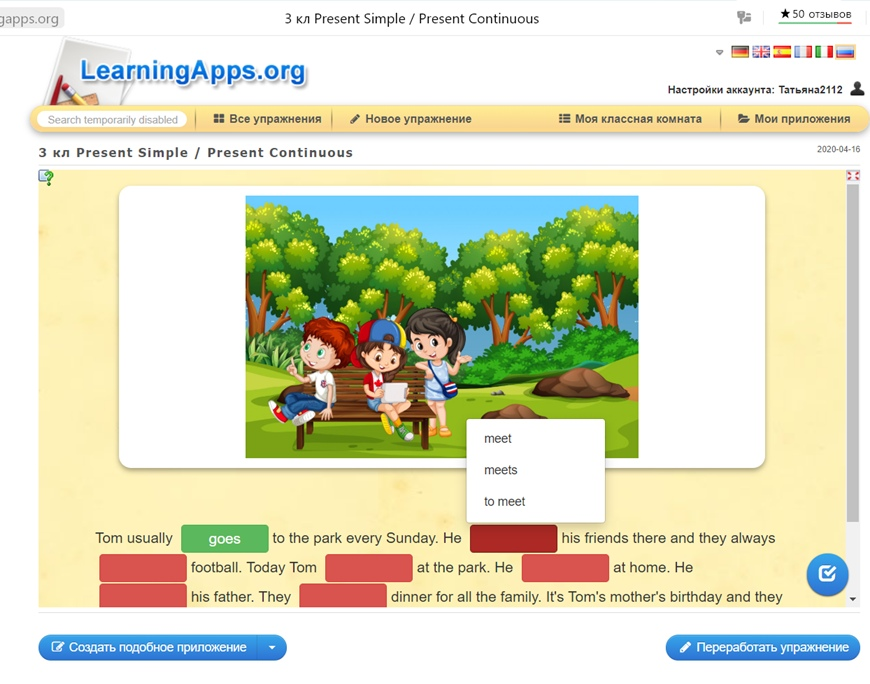 Рисунок 1. Present Simple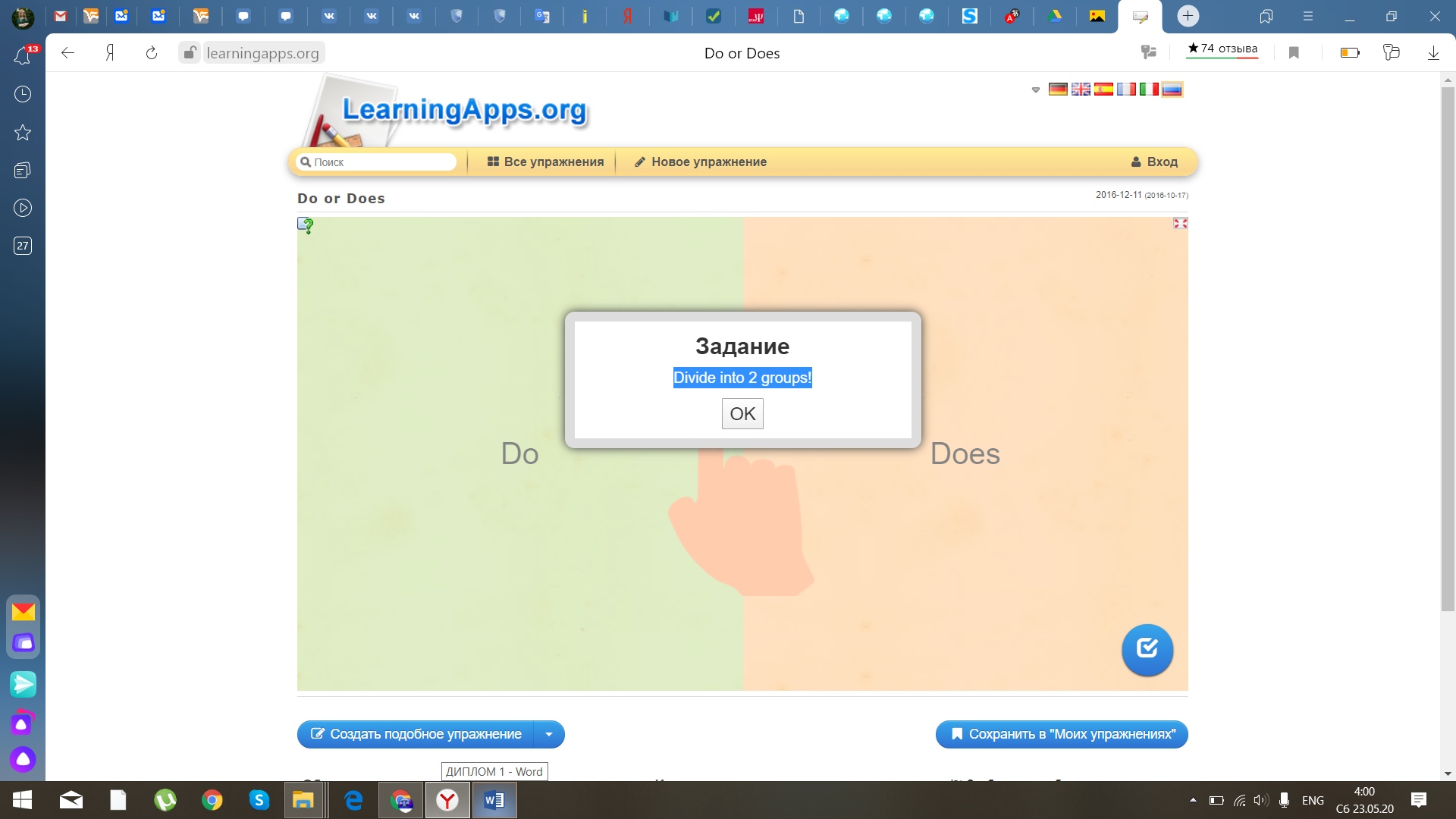 Рисунок 2. Present Simple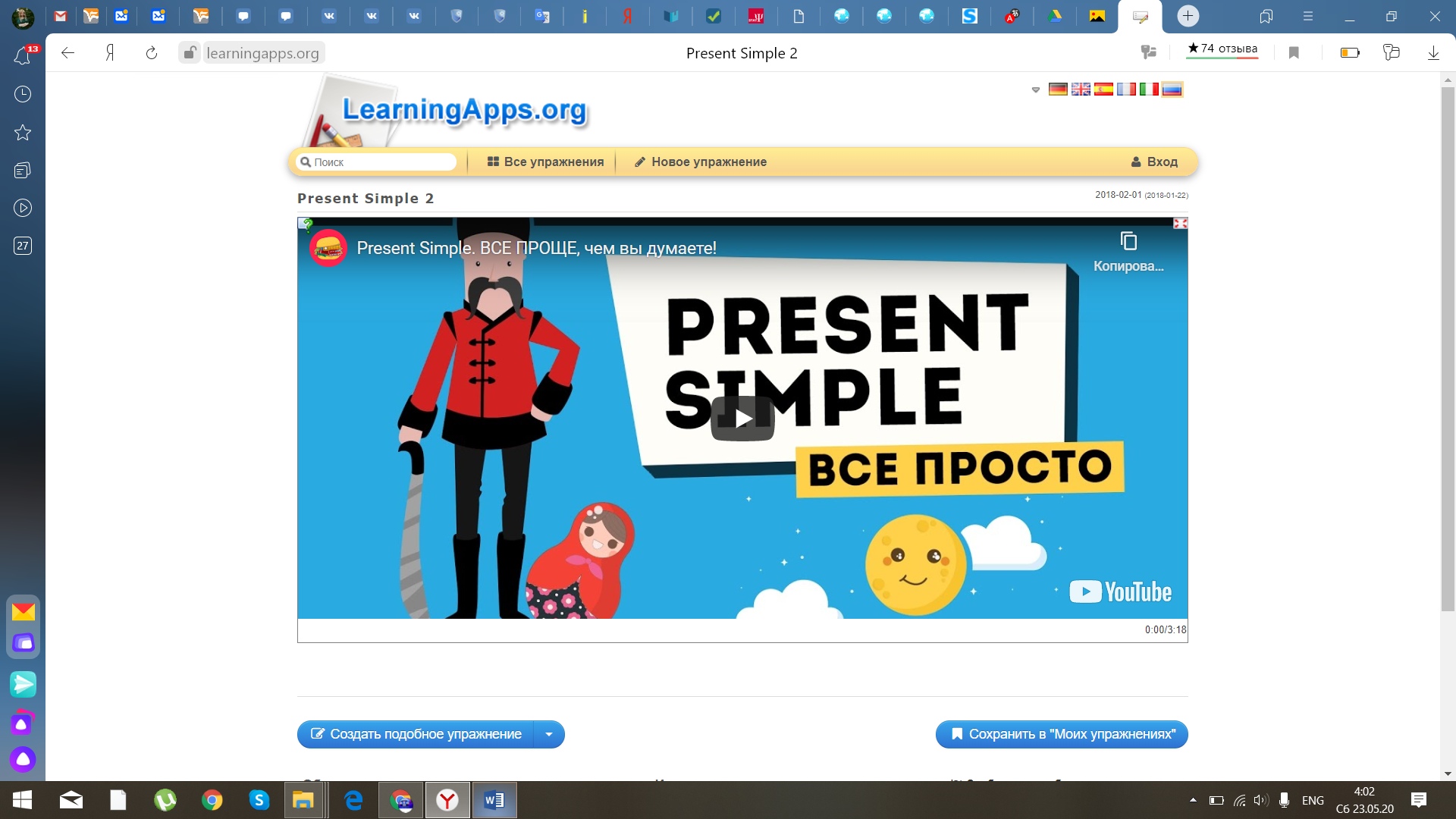 Рисунок 3. Present Simple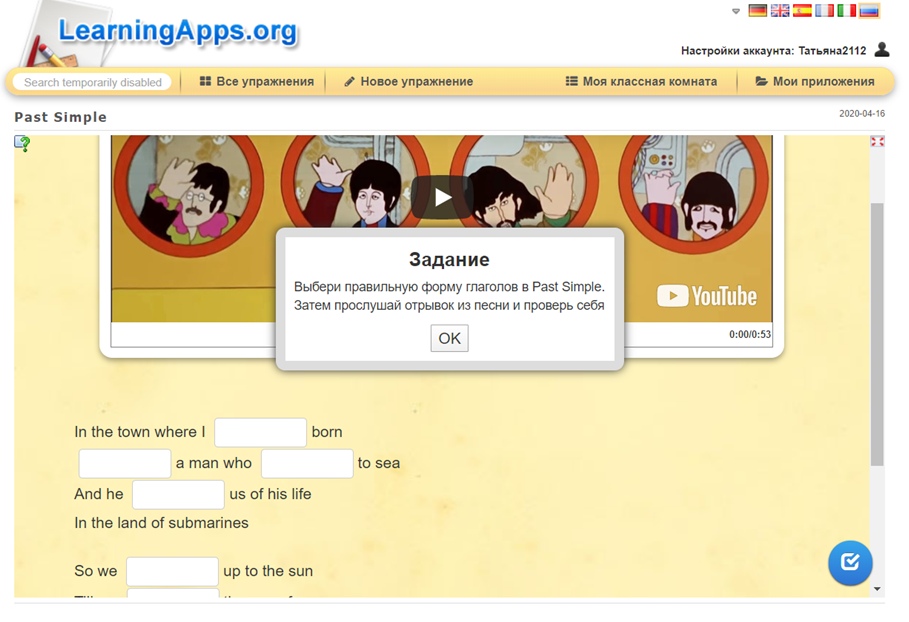 Рисунок 4. Past Simple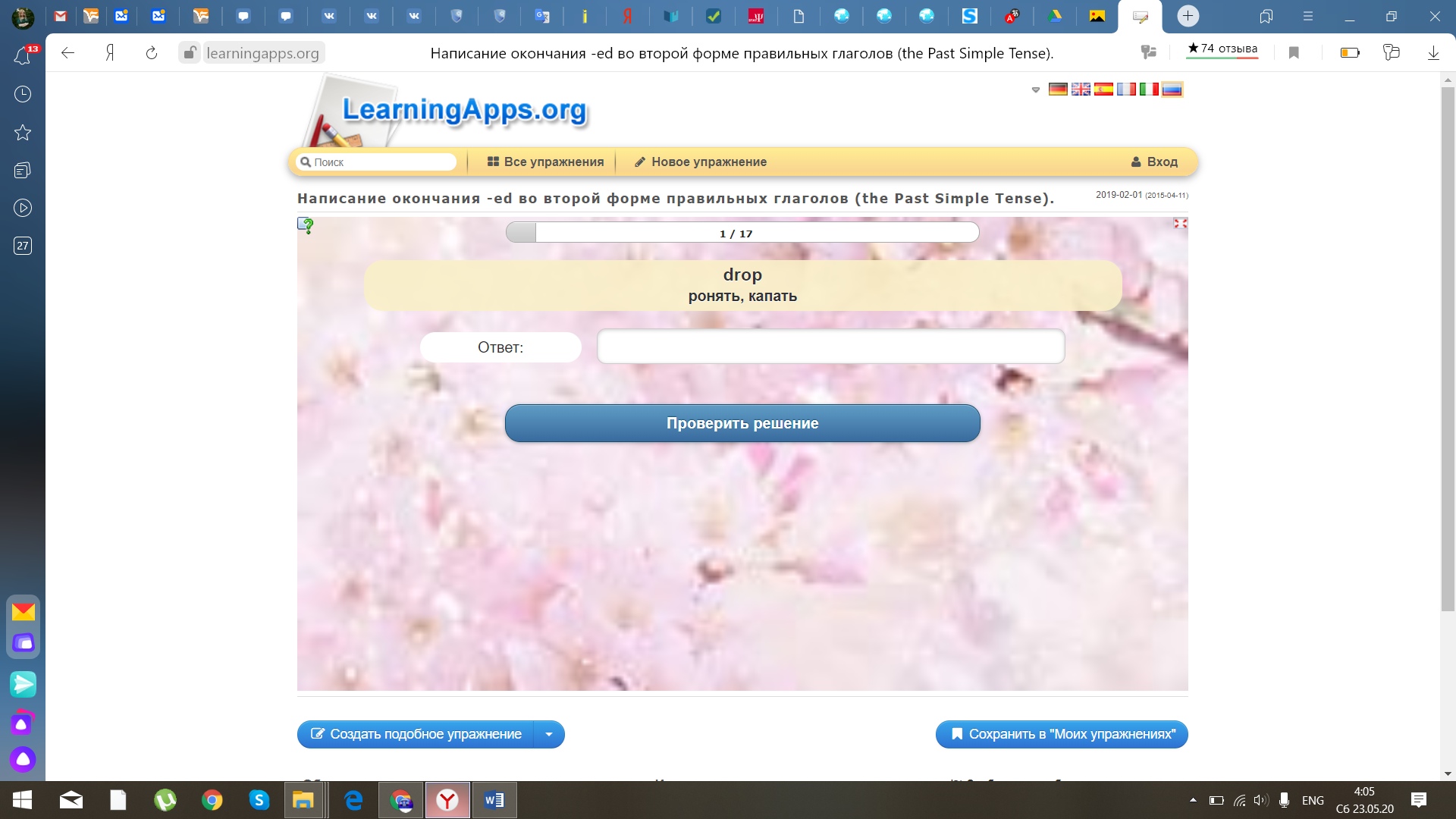 Рисунок 5. Past Simple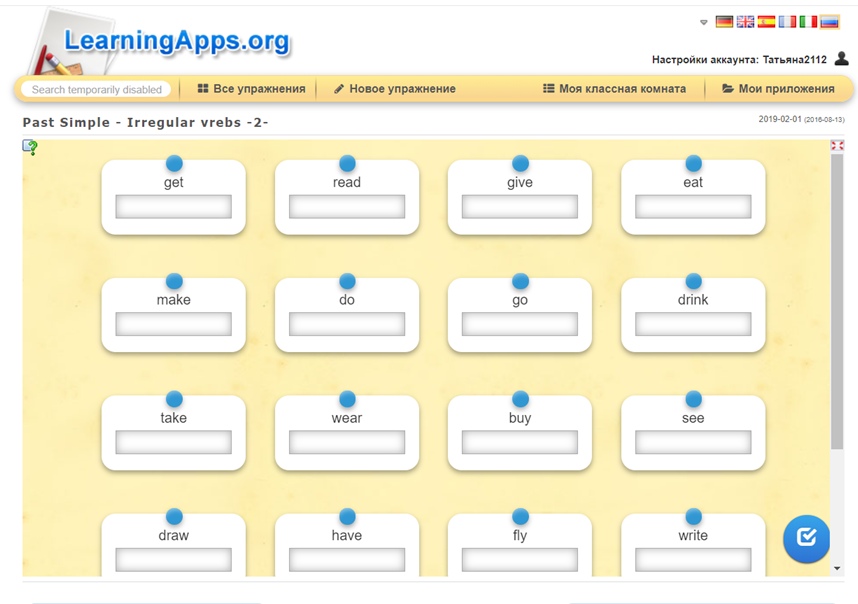 Рисунок 6. Irregular verbs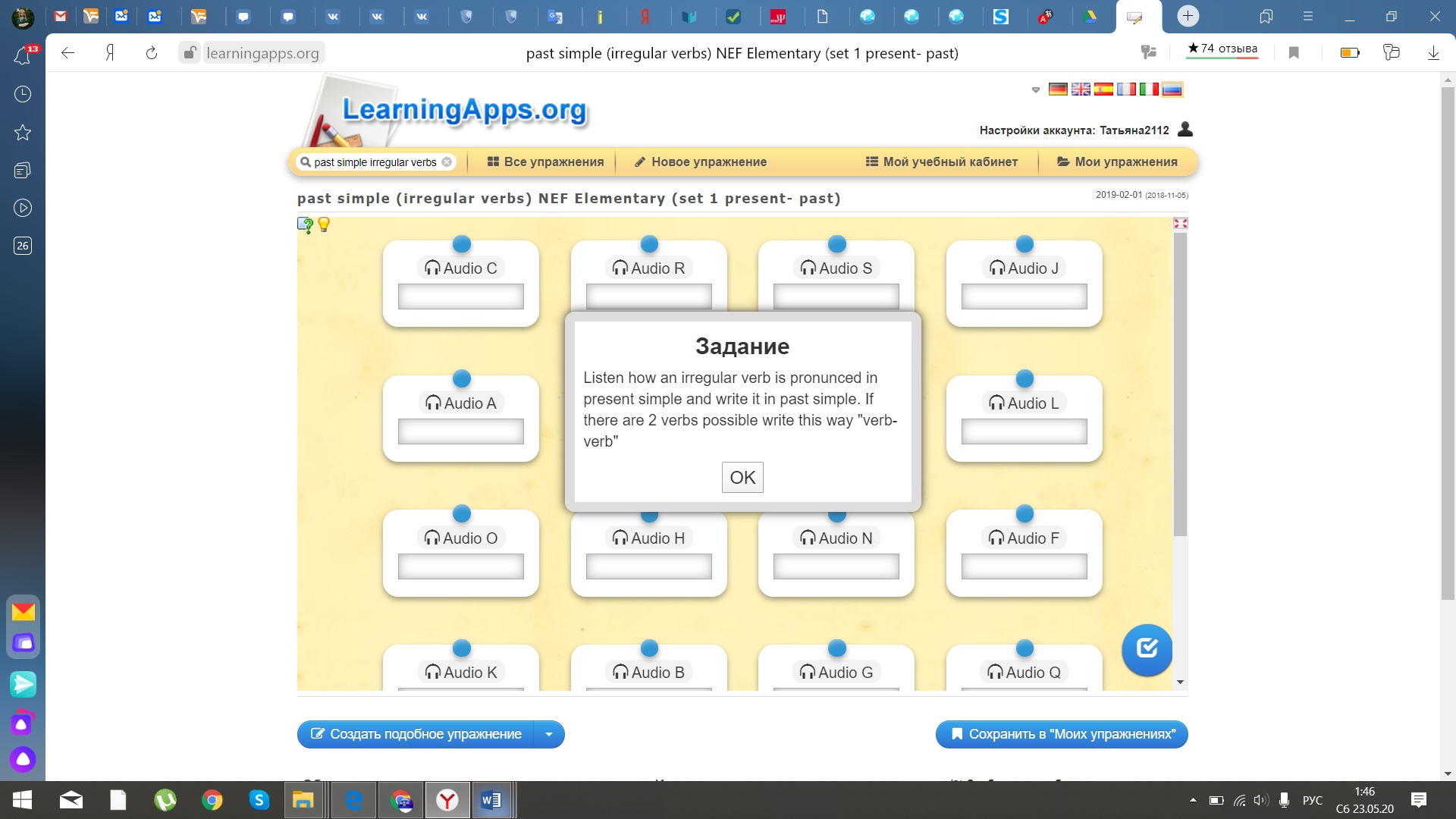 Рисунок 7. Irregular verbs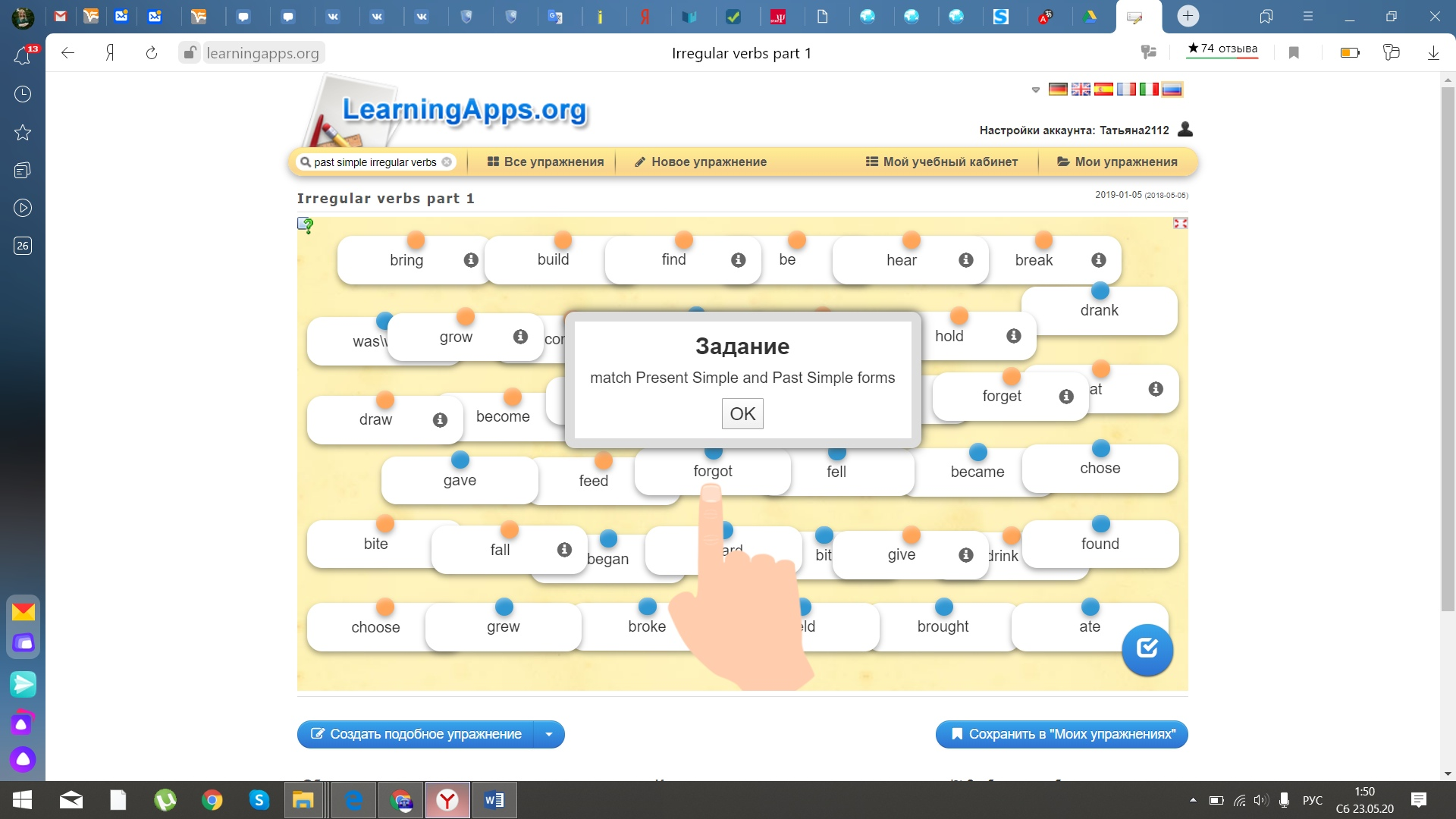 Рисунок 8. Irregular verbs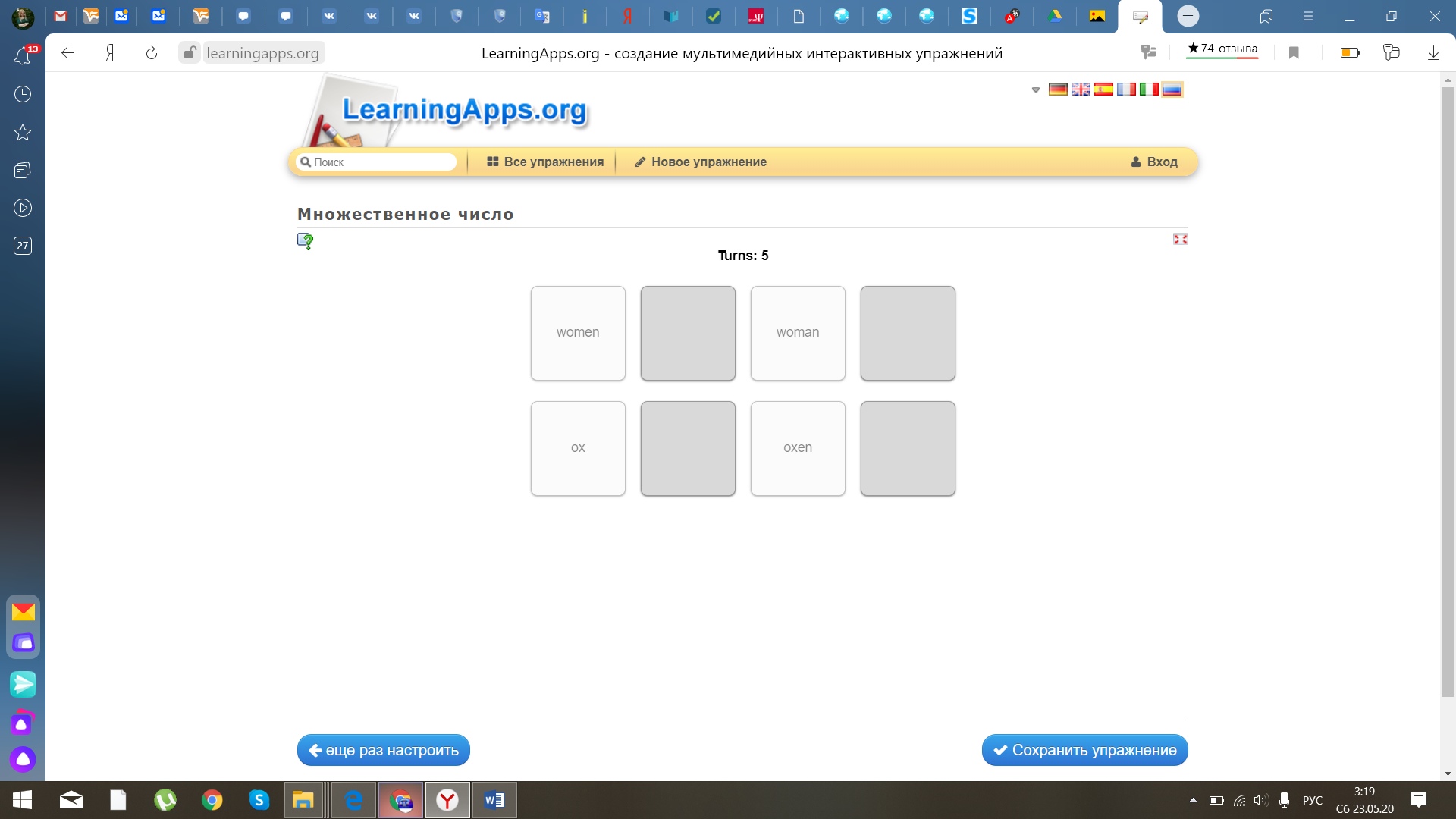 Рисунок 9. Множественное число существительных – исключения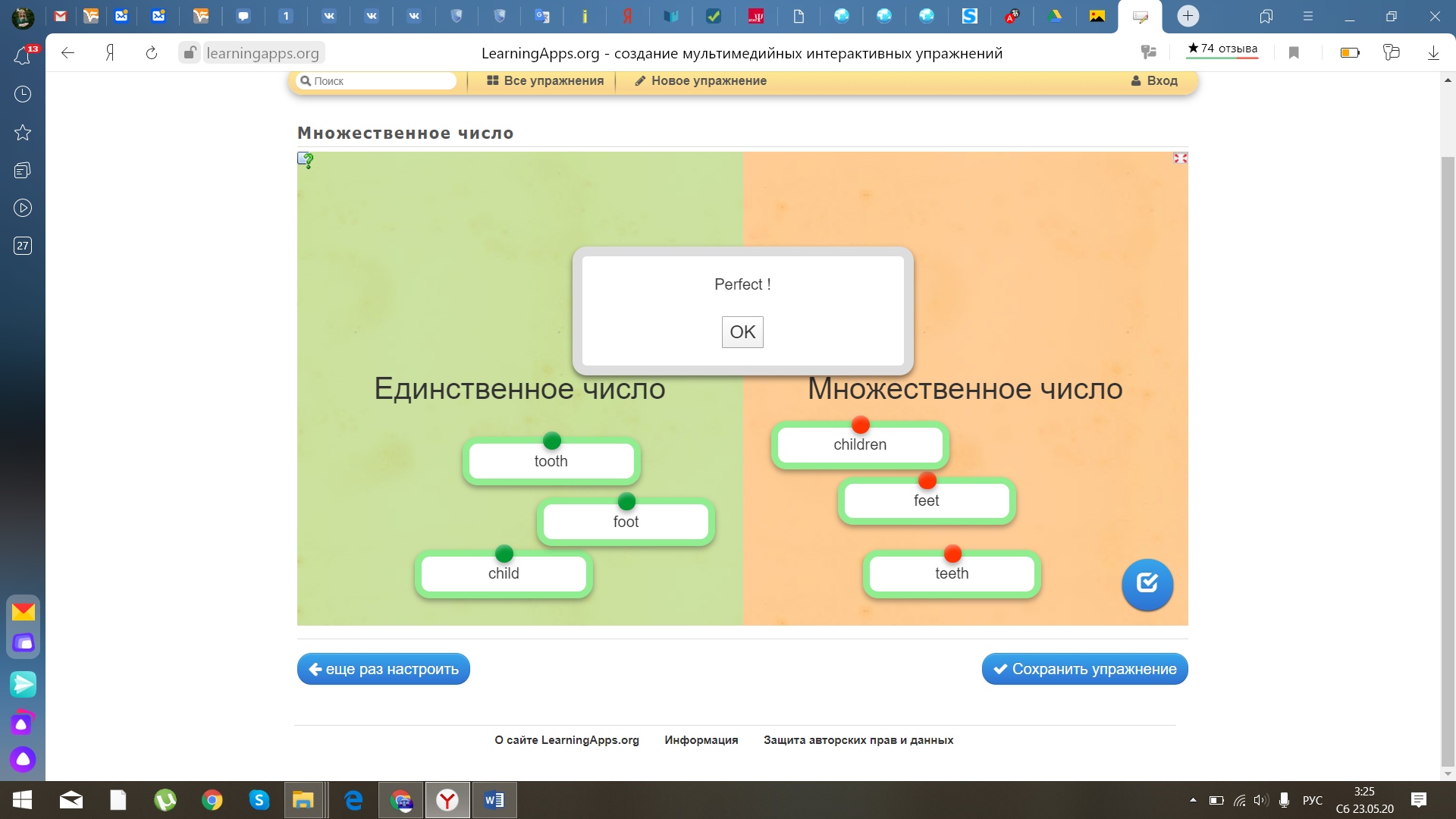 Рисунок 10. Множественное число существительных – исключения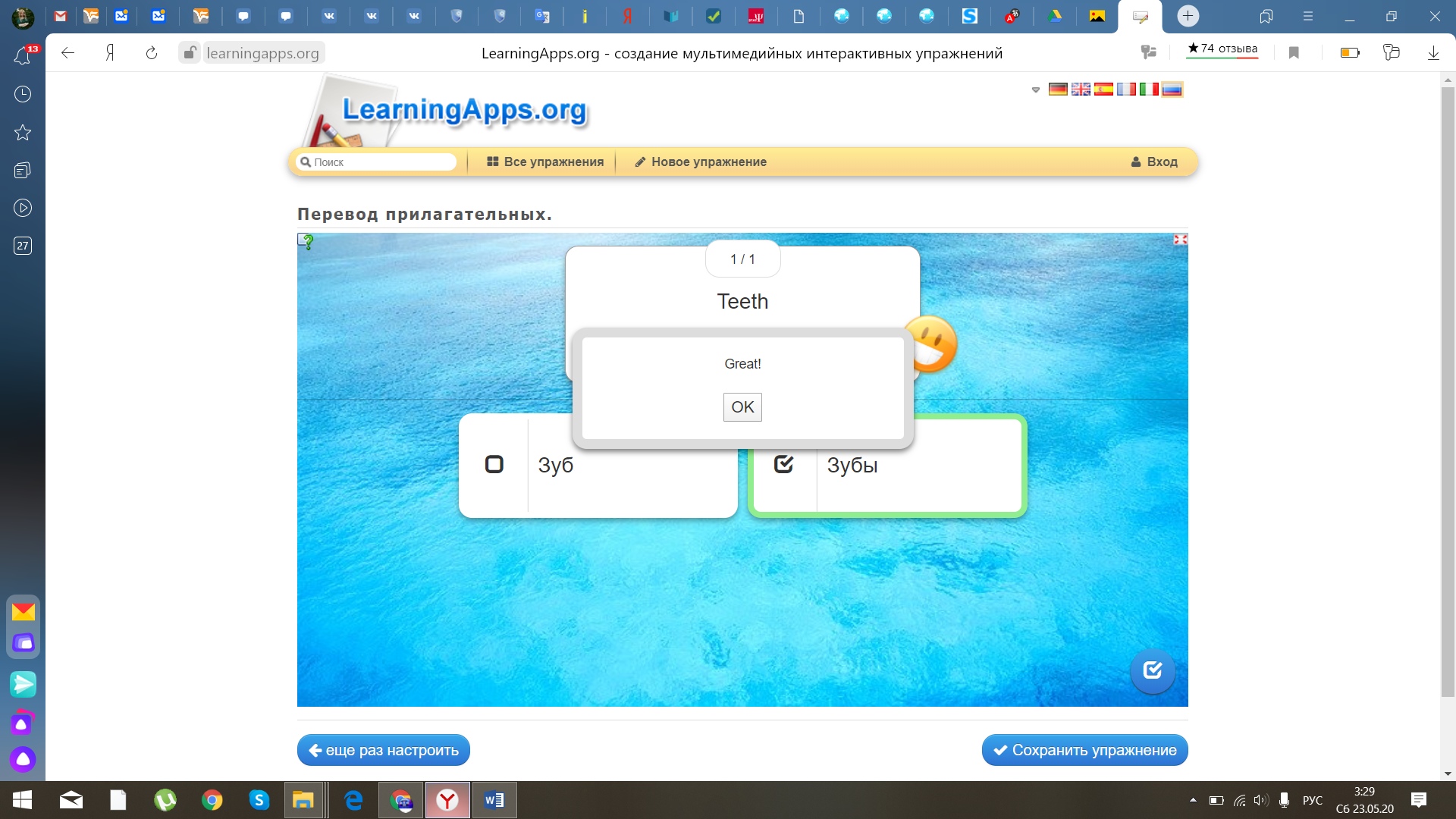 Рисунок 11. Множественное число существительных – исключения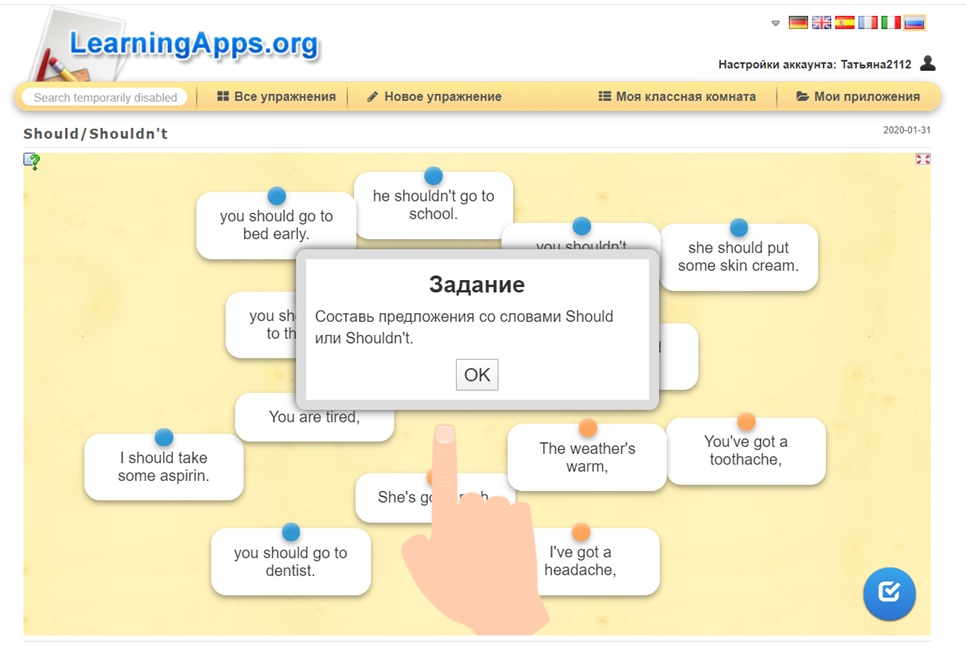 Рисунок 11. Модальный глагол Should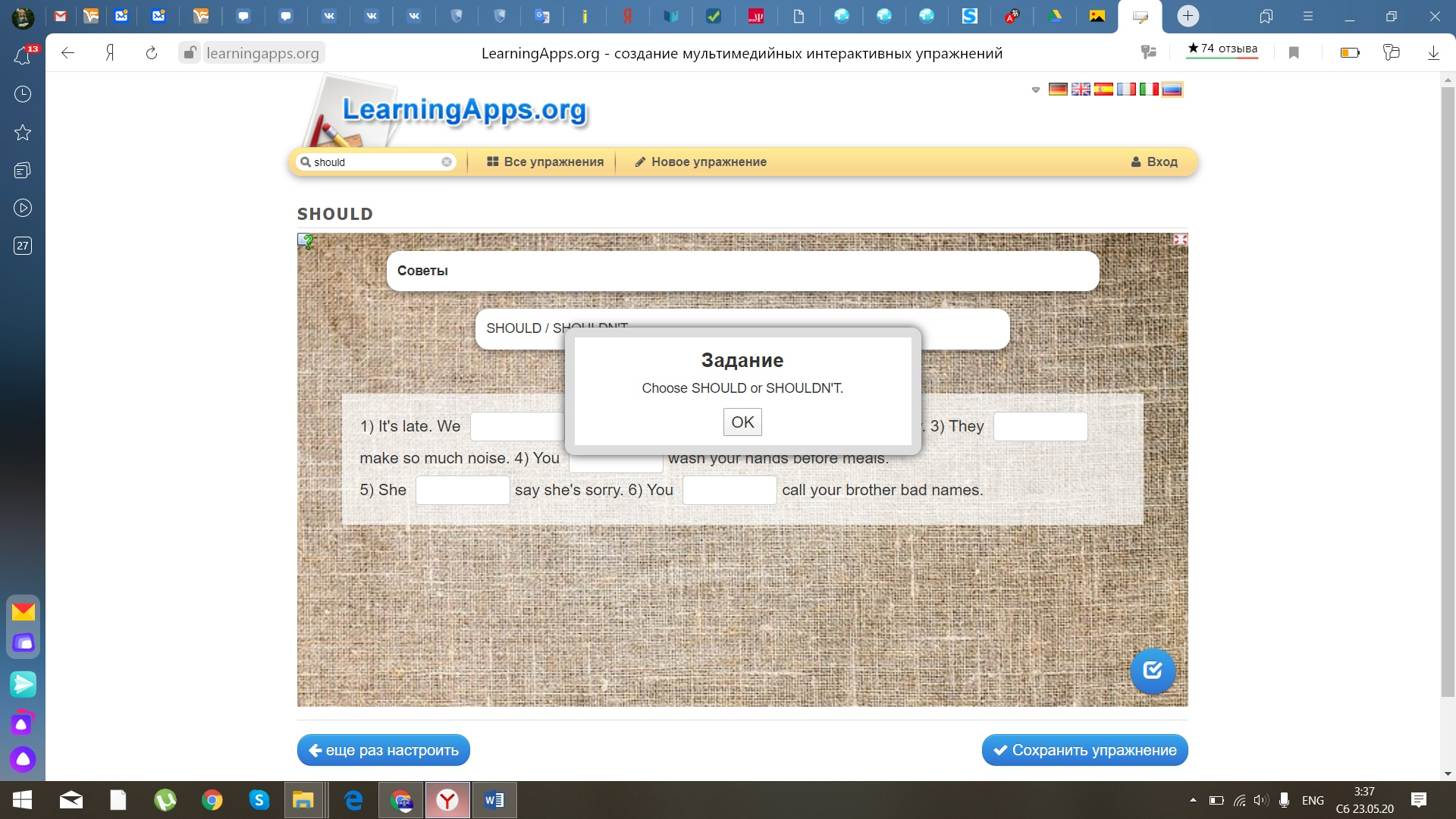 Рисунок 12. Модальный глагол Should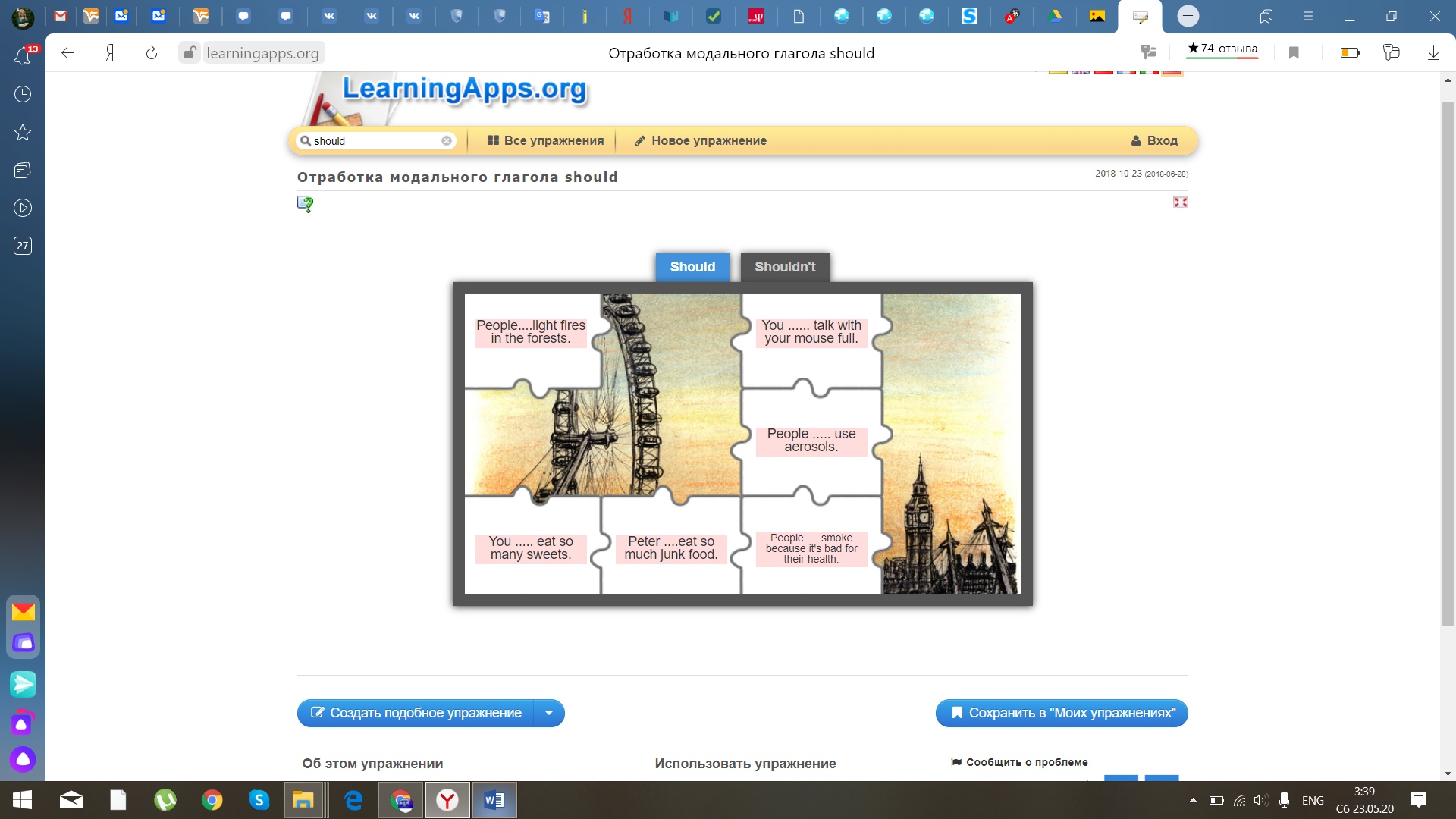 Рисунок 12. Модальный глагол Should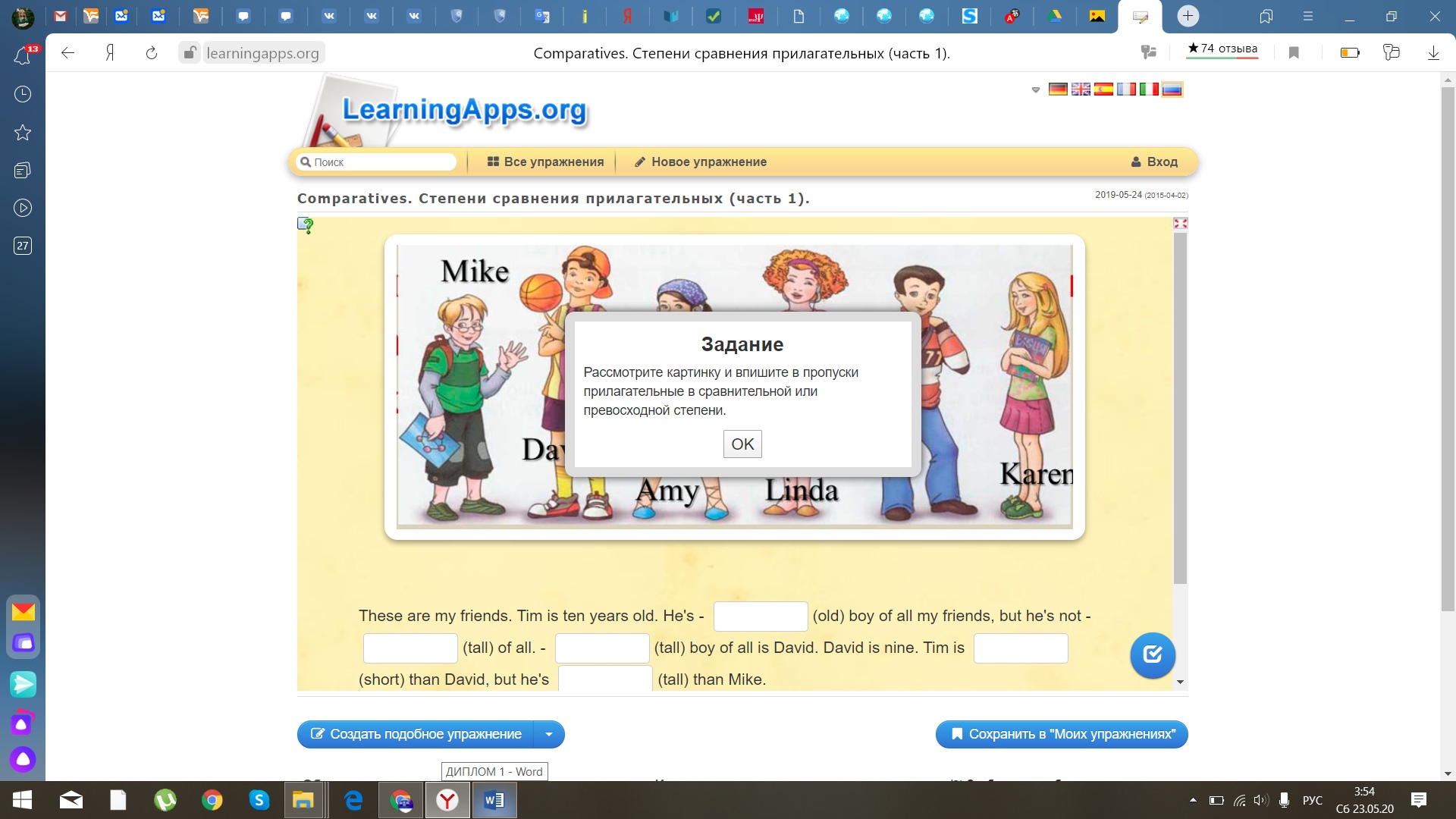 Рисунок 13. Степени сравнения прилагательных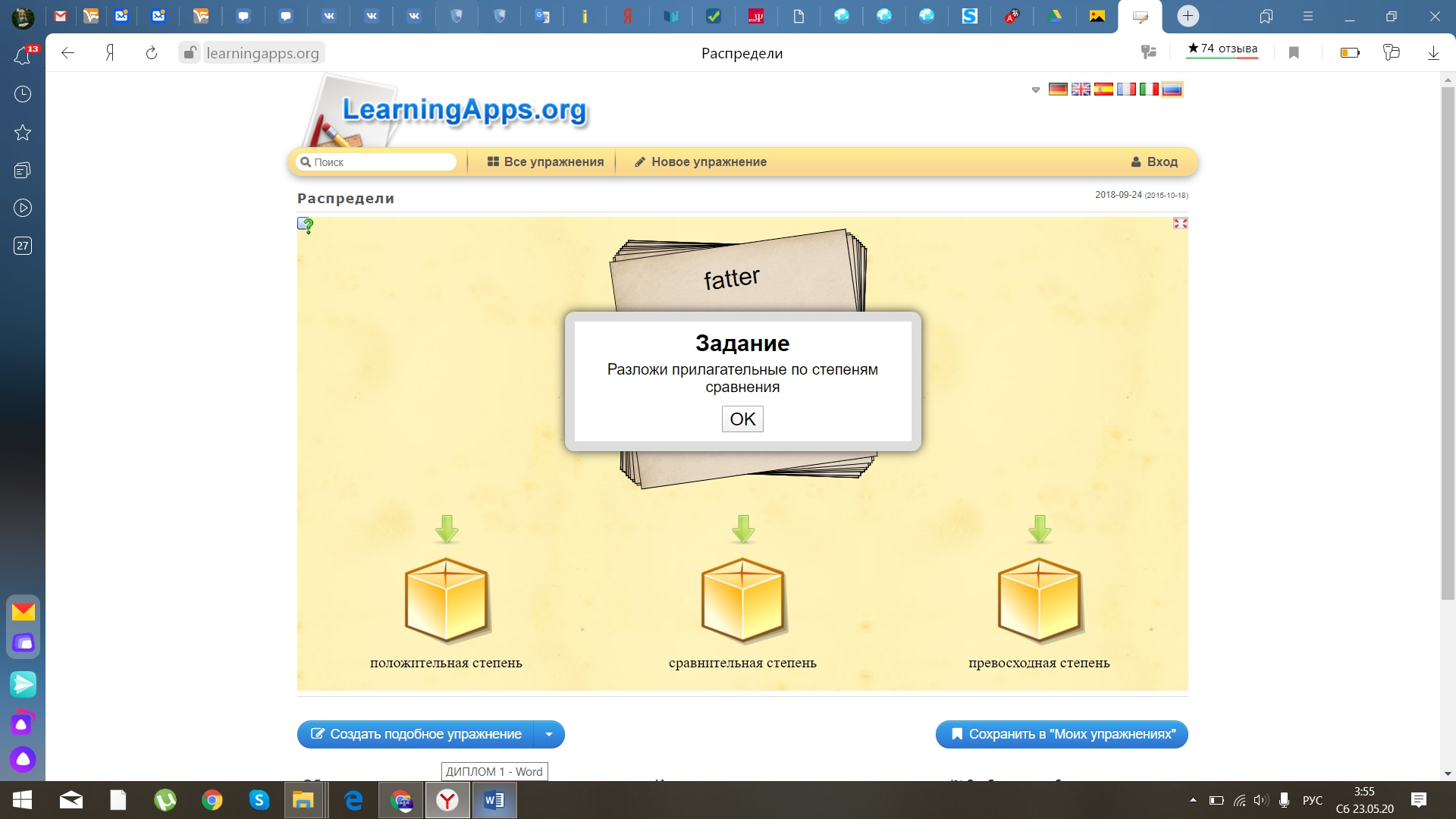 Рисунок 14. Степени сравнения прилагательных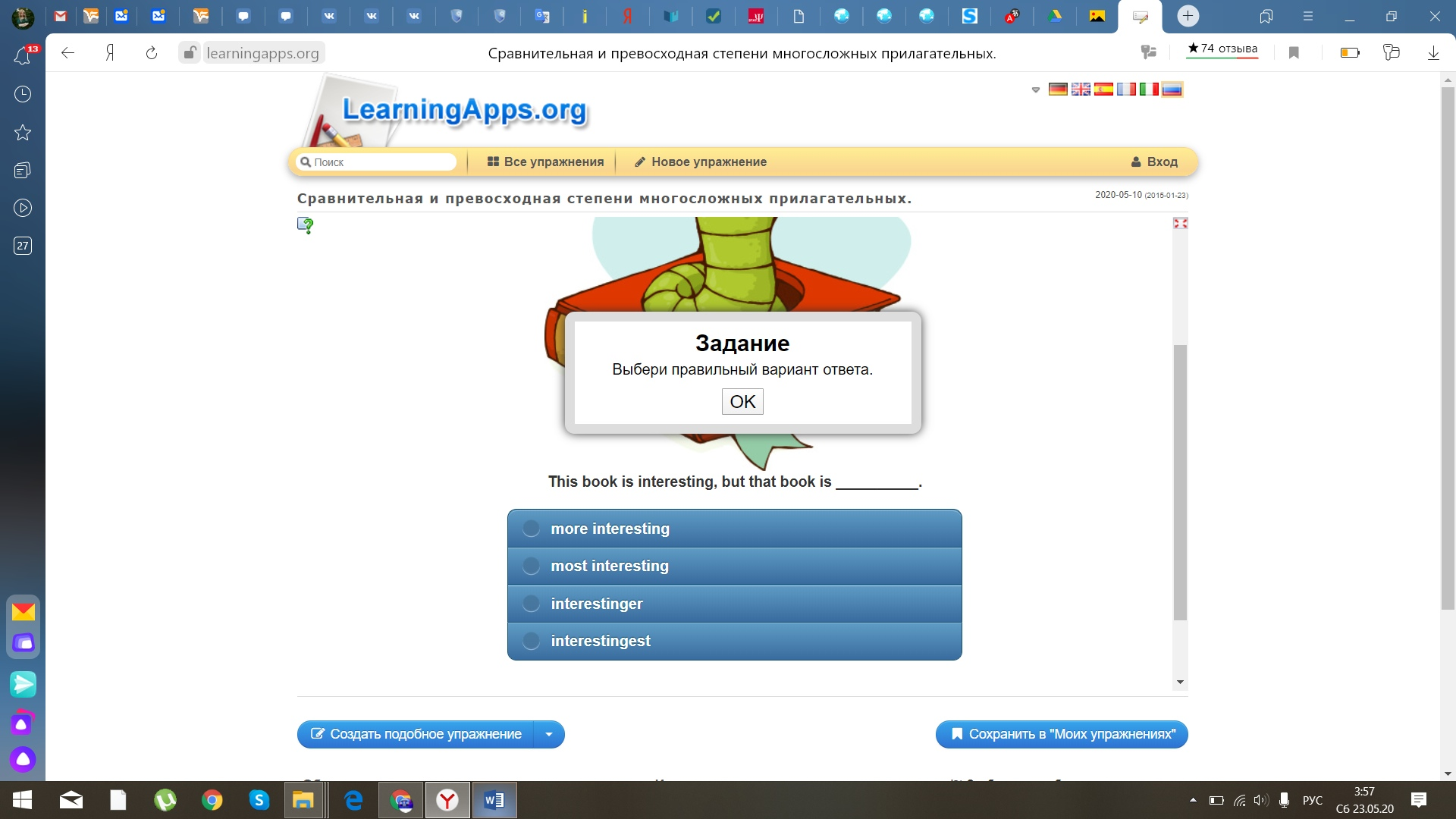 Рисунок 15. Степени сравнения прилагательныхАвтор-составитель: Елезова Татьяна Константиновна, учитель начальных классов и английского языка.ОтметкаОтметкаОтметкаОтметка«5»«4»«3»«2»3 «А» класс0 (0%)6 (50%)5 (42%)1 (8%)3 «Б» класс3 (23%)8 (62%)3 (15%)2 (0%)№Тема урокаПримеры упражнений по грамматике Цель упражнения:1.Входная диагностикаПроведение входной диагностики в форме теста на тему «Grammar». Ознакомление с онлайн-сервисом LearningApps.2.«I like going to the park»Present SimpleСпособствовать формированию представлений умений употреблять Present Simple на основе различных упражнений и в речевой ситуации. 3.«When were you born?»Past Simple Способствовать формированию представлений умений употреблять Past Simple на основе различных упражнений и в речевой ситуации.  4.«What is the weather like in Britain?»Irregular verbs (неправильные глаголы)Способствовать формированию представлений умений употребления неправильных глаголов на основе различных упражнений и в речевой ситуации. 5«What is the weather like in Russia?»Множественное число существительных – исключенияСпособствовать формированию представлений умений употреблять правила образования множественного числа существительных исключений.6.«You should stay at homeМодальный глагол ShouldСпособствовать формированию представлений умений употребления модального глагола Should на основе различных упражнений и в речевой ситуации. 7.«My favourite season?»Степени сравнения прилагательных.способствовать формированию представлений умений употреблять степени сравнения прилагательных на основе упражнений.8.Выходная диагностика Проведение выходной диагностики в форме теста на тему «Grammar».ОтметкаОтметкаОтметкаОтметка«5»«4»«3»«2»3 «А» класс1 (8%)6 (50%)5 (42%)0 %ОтметкаОтметкаОтметкаОтметка«5»«4»«3»«2»3 «А» класс «ДО»0 (0%)6 (50%)5 (42%)1 (8%)3 «А» класс «ПОСЛЕ»1 (8%)6 (50%)5 (42%)0 %ОтметкаОтметкаОтметкаОтметка«5»«4»«3»«2»3 «А» класс «ДО»0 (0%)6 (50%)5 (42%)1 (8%)3 «А» класс «ПОСЛЕ»1 (8%)6 (50%)5 (42%)0 %3 «Б» класс3 (23%)8 (62%)3 (15%)2 (0%)ВопросыВопросы1.Считаете ли вы, что уроки с применением цифрового контента интересные и познавательные?Считаете ли вы, что уроки с применением цифрового контента интересные и познавательные?2.Помогает ли Вам цифровой контент лучше понять грамматику английского языка?Помогает ли Вам цифровой контент лучше понять грамматику английского языка?3.Помогает ли Вам цифровой контент лучше понять и запомнить учебный материал?Помогает ли Вам цифровой контент лучше понять и запомнить учебный материал?4.Помогает ли Вам цифровой контент при повторении ранее изученного учебного материала?Помогает ли Вам цифровой контент при повторении ранее изученного учебного материала?